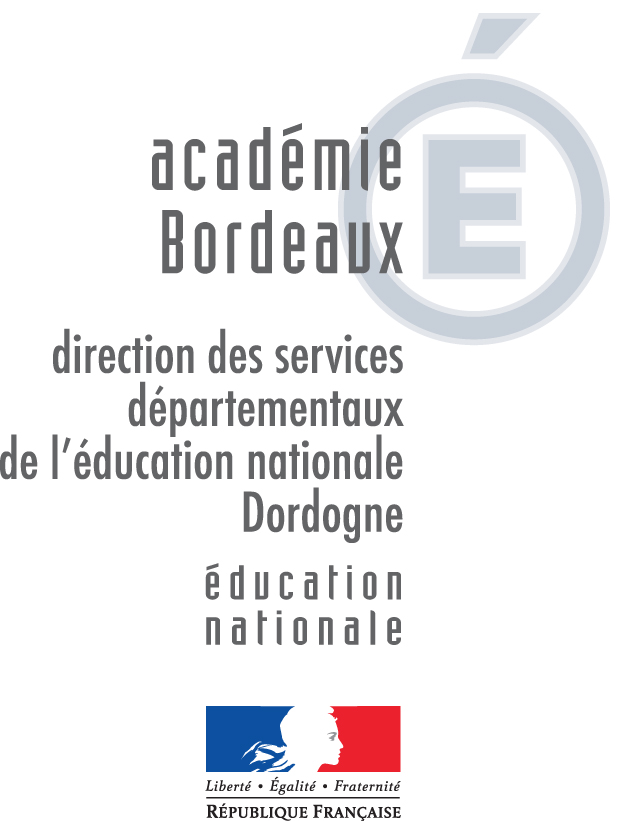 Séquence « Programmation créative avec Scratch Junior »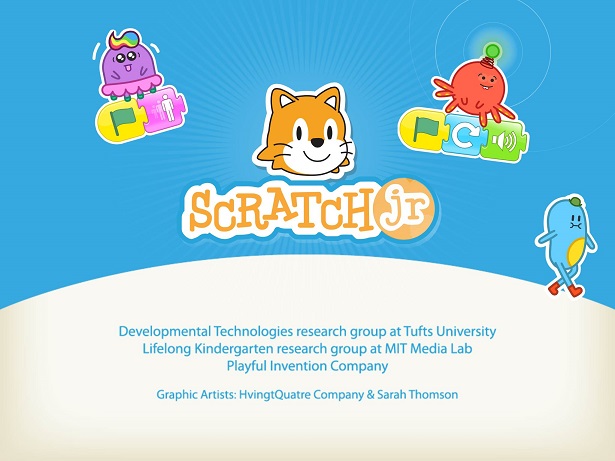 Auteur: Olivier GagnacConseiller pédagogique DSDEN de la Dordogneseptembre 2016Remerciements à Camille Prouillac, Assistante d’éducation à l’école des sciences de Bergerac pour tout le travail de tournage, mise en forme et montage des vidéos.Remerciements à Vanessa Guionie, Sabrina Raymondaud, Mylène Briand, David Philippe, Jean-Paul Cros, Gaelle Pestourie et Géraldine Aussat pour leur contribution et leur travail en classe, et à tous les relecteurs de la séquence. Ce document est distribué sous licence libre Creative Commons CC-BY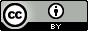 Intentions pédagogiquesAborder  l’informatique  via  la  notion  de  « pensée  informatique » nous amène à mettre au cœur de la réflexion et de l’enseignement l’algorithmique et la programmation, dans une approche orientée « informatique créative ». L’entrée que nous privilégions ici consiste à partir à la découverte d’une interface de programmation avec « Scratch junior » sur tablette ou « Scratch » sur ordinateur, pour programmer une histoire écrite en classe, à partir d’un cahier des charges comme pour « la nuit des insomniaques » https://sites.google.com/site/nuitdesinsomniaques2015/La fiche 1, « Ecrire une histoire (langage naturel) », en annexe, propose un projet d’écriture qui permet de faire travailler les classes sur des contraintes communes, d’échanger les histoires produites et de comparer les transcriptions en langage de programmation. Ce travail d’écriture pourra se faire parallèlement aux premières séances de découverte du langage de programmation Scratch Junior.En s’inspirant des pistes suggérées par Laurent Chéno, IGEN, les modalités d'apprentissage seront variées : individuel ou en groupe, en salle informatique ou en salle banale, travail en mode débranché, c'est-à-dire sans utilisation d'un dispositif informatique, sur tablette ou sur ordinateur, avec robot.
L'apprentissage  associera trois types essentiels de démarche :
- une démarche de projet active et collaborative qui suppose la négociation des objectifs et la répartition des tâches, la communication entre élèves contributeurs d'un même projet et qui permet l'intervention de plusieurs disciplines ;
- une démarche de création : l'enseignement doit se traduire par la réalisation de productions collectives de programmes, au cours desquelles les élèves développent leur autonomie, mais aussi le sens du travail collaboratif ;
- une démarche interdisciplinaire qui favorise la mise en œuvre de diverses activités de création numérique.
L'apprentissage de la programmation se développera suivant une progression liée à des concepts de programmation plutôt qu'à des éléments de syntaxe du langage :
- la programmation événementielle : conception de séquences d'instructions déclenchées par un événement (appui de touche, son reçu par le microphone, motif « touché » par un personnage, etc.) ;
- l'initiation à la programmation parallèle : déclenchement par le même événement de deux ou plusieurs séquences d'instructions" « La définition à laquelle font référence les promoteurs de l’enseignement de la pensée informatique à l’aide du langage Scratch est intéressante à double titre. D’une part, elle détaille les choses. D’autre part, elle permet de comprendre la vision sous-jacente aux ressources pédagogiques proposées autour de Scratch. Cette définition est: « [La   pensée   informatique]  implique  d’appréhender  le   monde   selon   l’approche   employée  enprogrammation par les développeurs de logiciels. Cette approche peut être scindée en cinq grandes catégories :• appréhender un problème et sa solution à différents niveaux (abstraction) ;• réfléchir aux tâches à accomplir sous forme d’une série d’étapes (algorithmes) ;• comprendre que pour résoudre un problème complexe il faut le décomposer en plusieurs problèmes simples (décomposition) ;• comprendre qu’il est probable qu’un nouveau problème soit lié à d’autres problèmes déjàrésolus par l’élève (reconnaissance de formes, …)• réaliser que la solution à un problème peut servir à résoudre tout un éventail de problèmes semblables(généralisation) ».La pensée informatique ne se réduit donc pas à l’algorithmique mais fait référence à une façon d’aborder lesproblèmes qui va en général conduire à l’écriture d’un algorithme en langage naturel plus ou moins structuré et, éventuellement, d’un programme, i.e., une traduction de l’algorithme dans un langage exécutable par une machine. » Pierre Tchounikine, Professeur à l’Université Grenoble Alpes, Initier les élèves à la pensée informatique et à la programmation avec Scratch.Éléments de contexte : références au programme et au socle communDescription de la séquence Si le thème et le genre de votre histoire sont libres, elle devra cependant obligatoirement contenir les éléments suivants, insérés le plus habilement possible dans le texte :1) Un des épisodes aura comme décors le parc d’une grande ville.2) Le verbe voyager sera employé dans une phrase.3) Une boîte à lettre doit apparaître dans l’histoire.4) Un personnage doit prononcer la phrase : « ce fut un beau décollage »5) L’histoire devra s’achever par « Et ce n’était que le début, … »Écrivez votre texte avec la police Cambria 12 et enregistrez-le en format texte (docx, doc ou odt). Choisissez un interligne de 1,5 une marge de 2 cm minimum à gauche et à droite. N’oubliez pas le titre.Si le thème et le genre de votre histoire sont libres, elle devra cependant obligatoirement contenir les éléments suivants, insérés le plus habilement possible dans le texte :1) Un des épisodes aura comme décors le parc d’une grande ville.2) Le verbe voyager sera employé dans une phrase.3) Une boîte à lettre doit apparaître dans l’histoire.4) Un personnage doit prononcer la phrase : « ce fut un beau décollage »5) L’histoire devra s’achever par « Et ce n’était que le début, … »Écrivez votre texte avec la police Cambria 12 et enregistrez-le en format texte (docx, doc ou odt). Choisissez un interligne de 1,5 une marge de 2 cm minimum à gauche et à droite. N’oubliez pas le titre.Si le thème et le genre de votre histoire sont libres, elle devra cependant obligatoirement contenir les éléments suivants, insérés le plus habilement possible dans le texte :1) Un des épisodes aura comme décors le parc d’une grande ville.2) Le verbe voyager sera employé dans une phrase.3) Une boîte à lettre doit apparaître dans l’histoire.4) Un personnage doit prononcer la phrase : « ce fut un beau décollage »5) L’histoire devra s’achever par « Et ce n’était que le début, … »Écrivez votre texte avec la police Cambria 12 et enregistrez-le en format texte (docx, doc ou odt). Choisissez un interligne de 1,5 une marge de 2 cm minimum à gauche et à droite. N’oubliez pas le titre.Séance 1 :Objectif : Découvrir l’interface de programmation de Scratch Junior ou de ScratchLien pour télécharger Scratch Junior sur tablette android ou IOShttps://www.scratchjr.org/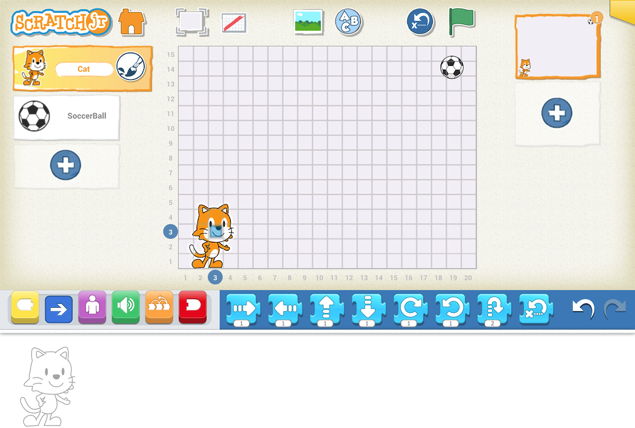 Phase 1 : Faire découvrir un langage de programmation en plaçant directement les élèves en situation avec « scratch junior » sur les tablettes avec trois questions: - A quoi ça sert? - Comment ça marche? - Questions/problèmes rencontrés?Pendant ce temps de tâtonnement, l’enseignant essaye de repérer les questions qui se posent, les problèmes rencontrés et aider les élèves à les formuler. Au bout de quelques minutes on fait un premier point avec des démonstrations de groupes au TBI (quand on a un TBI et un adaptateur VGA/tablette) pour aider les groupes en panne, partager les premières découvertes.Au cours de cette première séance de découverte, les façons d’appréhender Scratch Junior par les élèves sont variées. Certains vont directement aller vers le tutoriel animé présent sur la page d’accueil,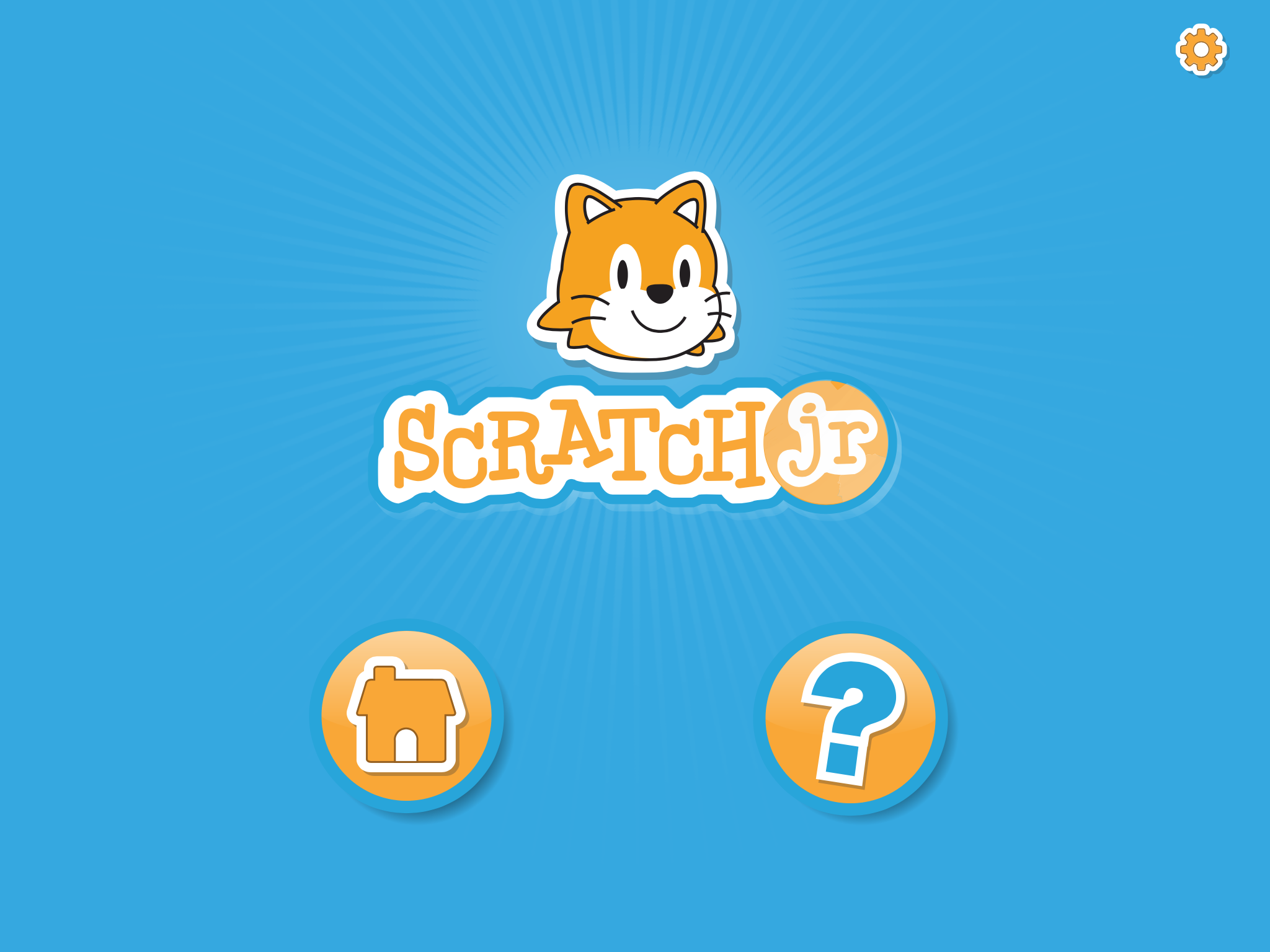 d’autres vont aller vers les fonctionnalités permettant d’insérer des paysages (1) et des personnages, vers l’assistant graphique qui permet de changer les couleurs (2), …d’autres encore iront vers le langage de programmation (les briques de couleur) mais c’est la partie la moins intuitive, puisqu’il faut glisser ces briques dans l’espace réservé à l’écriture du code, en bas.Phase 2 : Découvrir et utiliser les briques « Mouvement » Retour en groupes et poursuite de la découverte orientée vers le langage de programmation, plus particulièrement les briques bleues (mouvement) qui permettent très rapidement de comprendre comment déplacer le personnage. Certains vont jusqu’à modifier l’opérateur en dessous des flèches et constatent que le personnage se déplace du nombre de cases correspondant à l’opérateur choisi, dans la direction de la flèche choisie.Phase 3 : Programmer les personnage pour lui faire faire le tour de l’espace de programmationAu bout de quelques minutes, on refait un point sur les différentes façons de faire bouger le personnage.Pour conclure la séance, on demande aux élèves d’écrire un programme permettant au personnage de faire le tour complet de l’espace de programmation en revenant au point de départ.Phase 4 : Bilan- A quoi ça sert? Scratch junior est une application permettant de créer des programmes.- Comment ça marche? On donne des instructions à des personnages grâce à une série de boutons colorés, les bleus par exemple servent à les faire bouger.- Questions/problèmes rencontrés? On peut attirer l’attention des élèves sur les différences de longueur des programmes proposés pour faire faire le tour de la scène au personnage, suivant les fonctionnalités découvertes (opérateurs, boucles).Phase 5 : Entraînement (fiche 2 : exercices)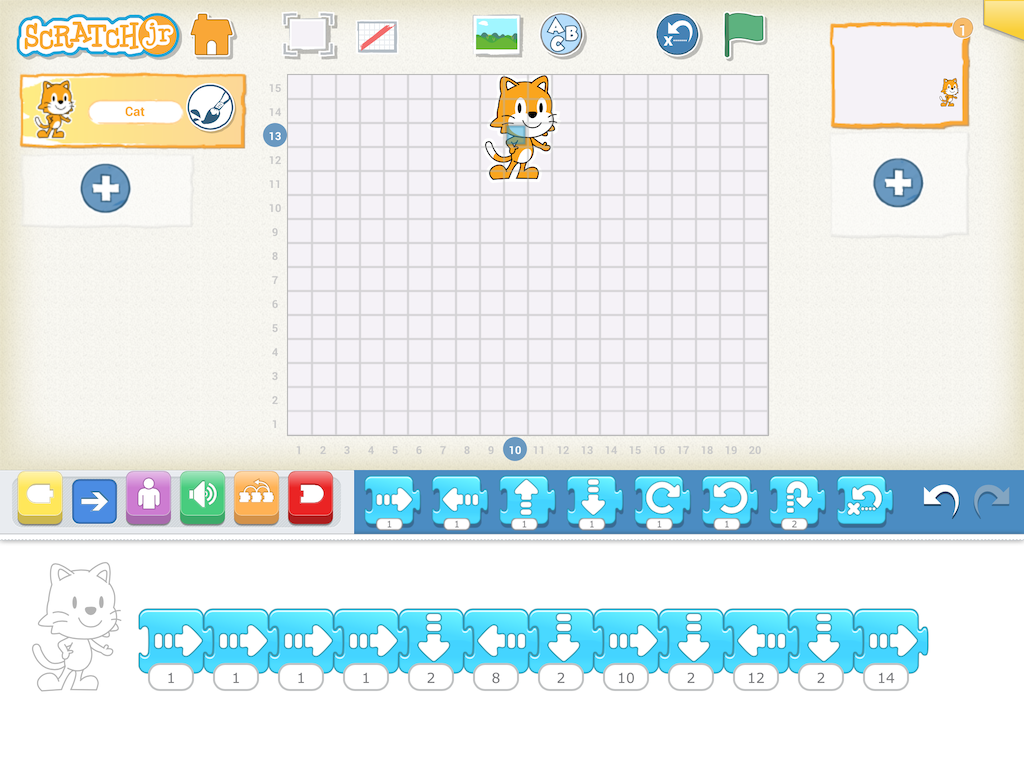 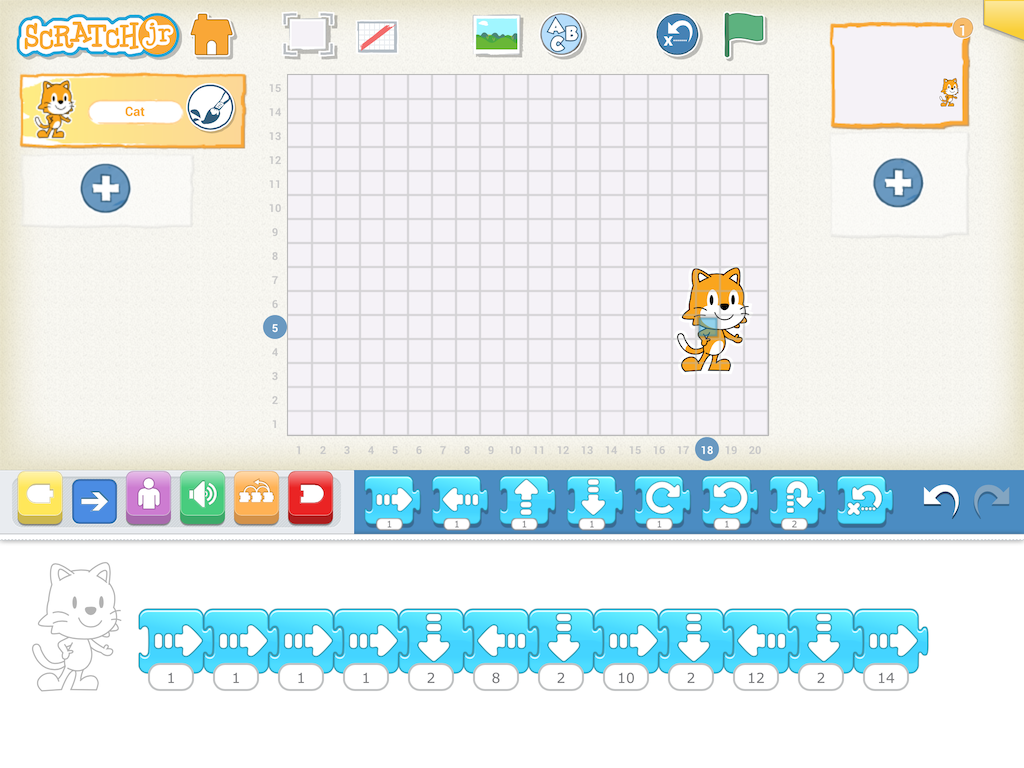 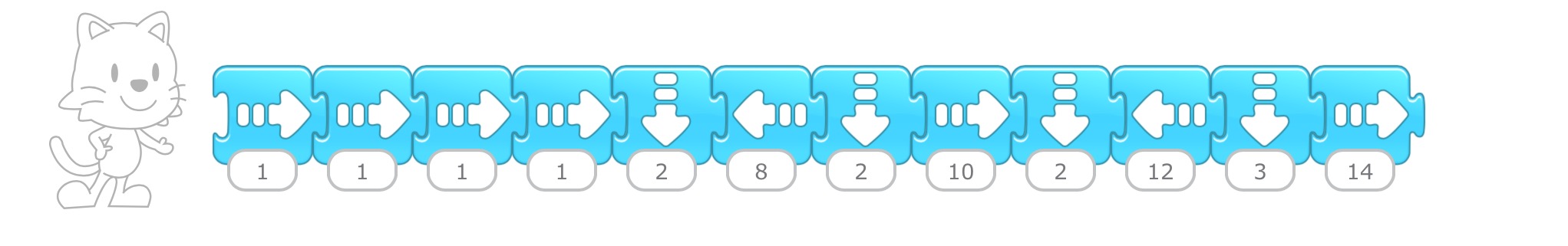 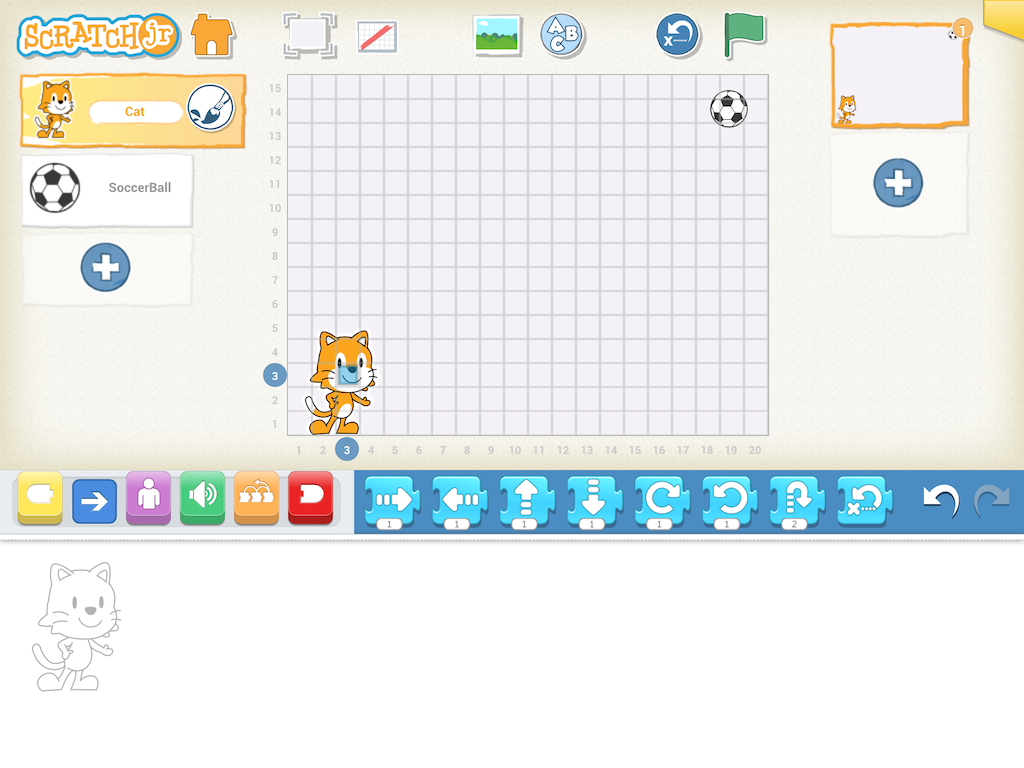 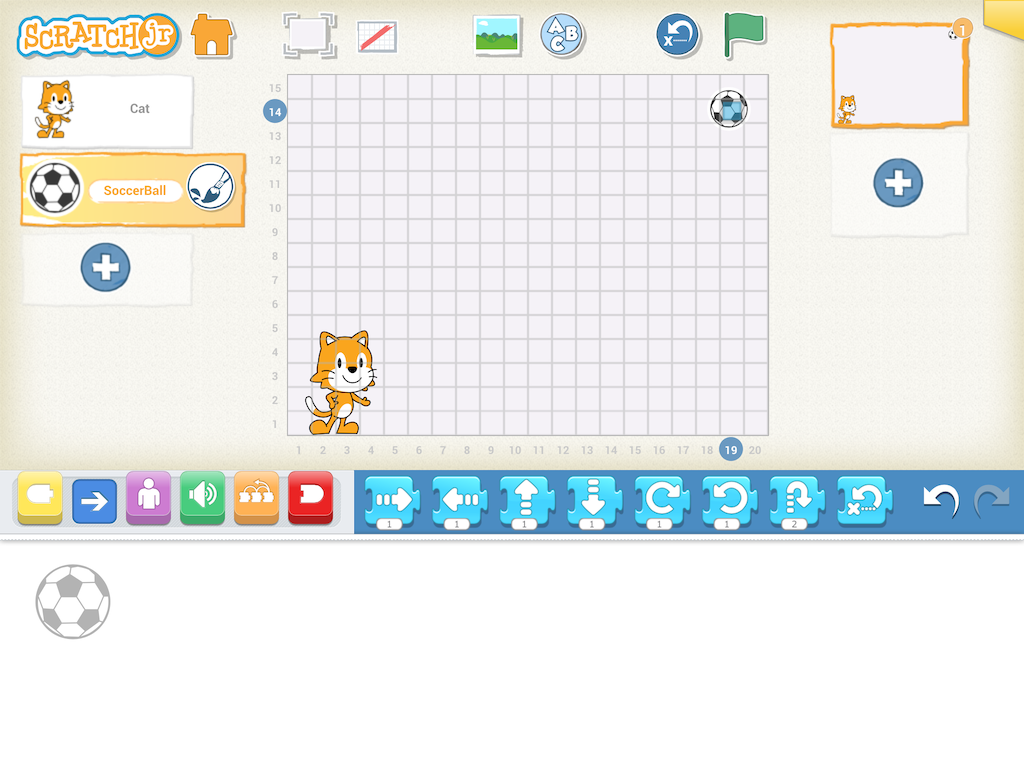 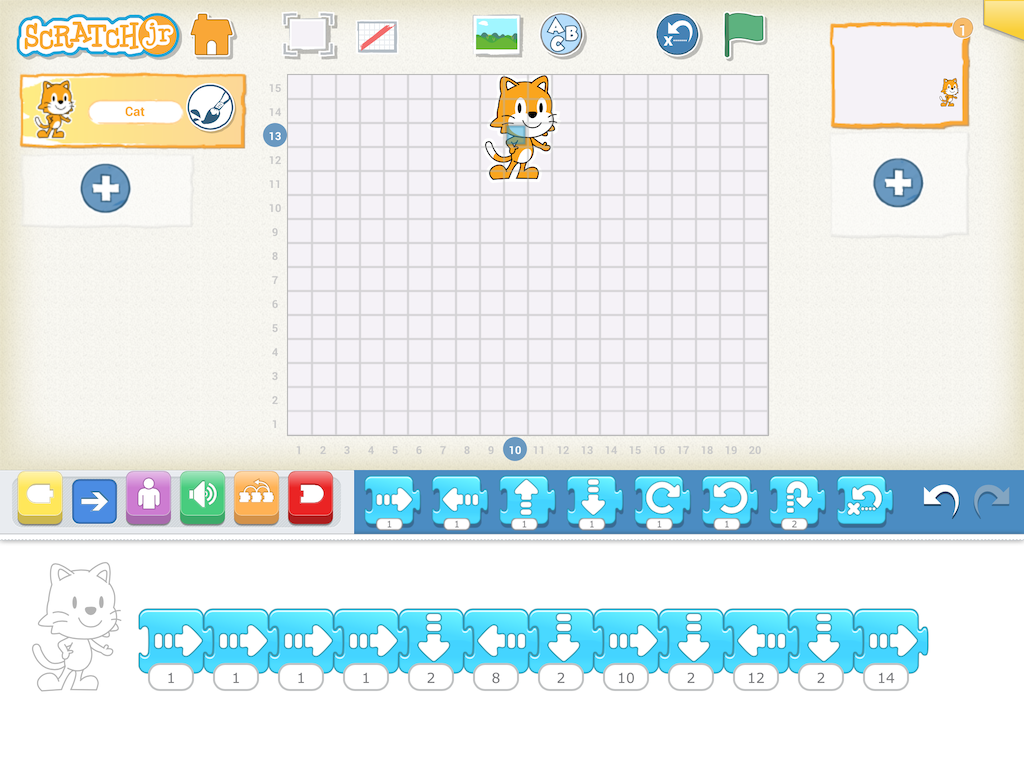 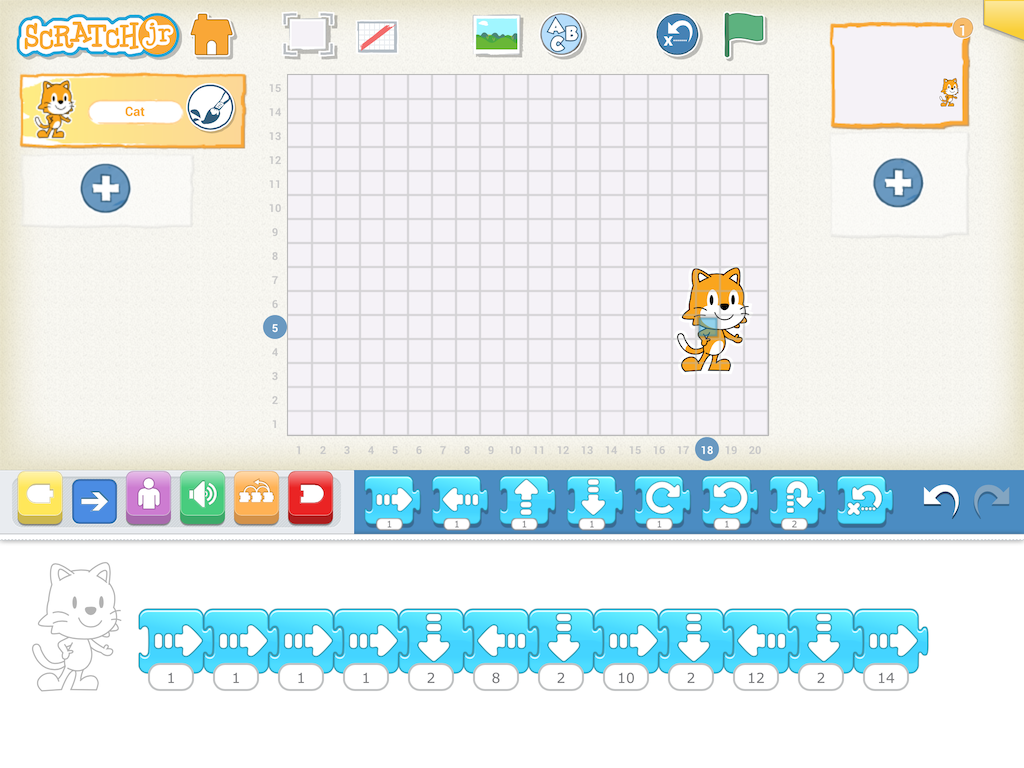 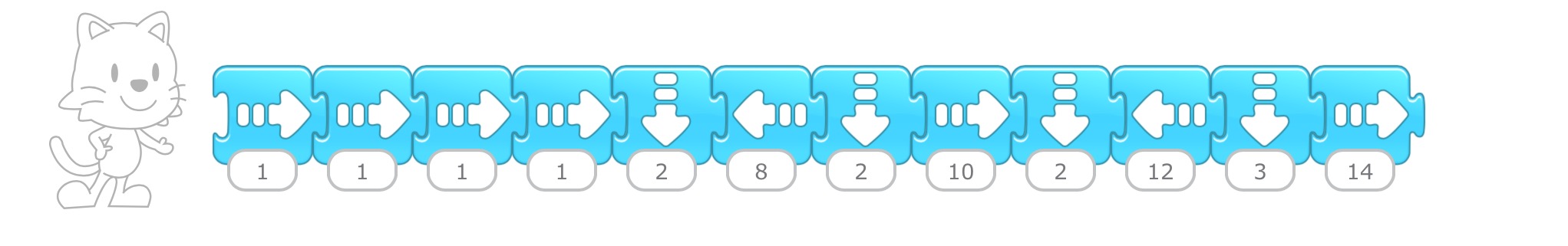 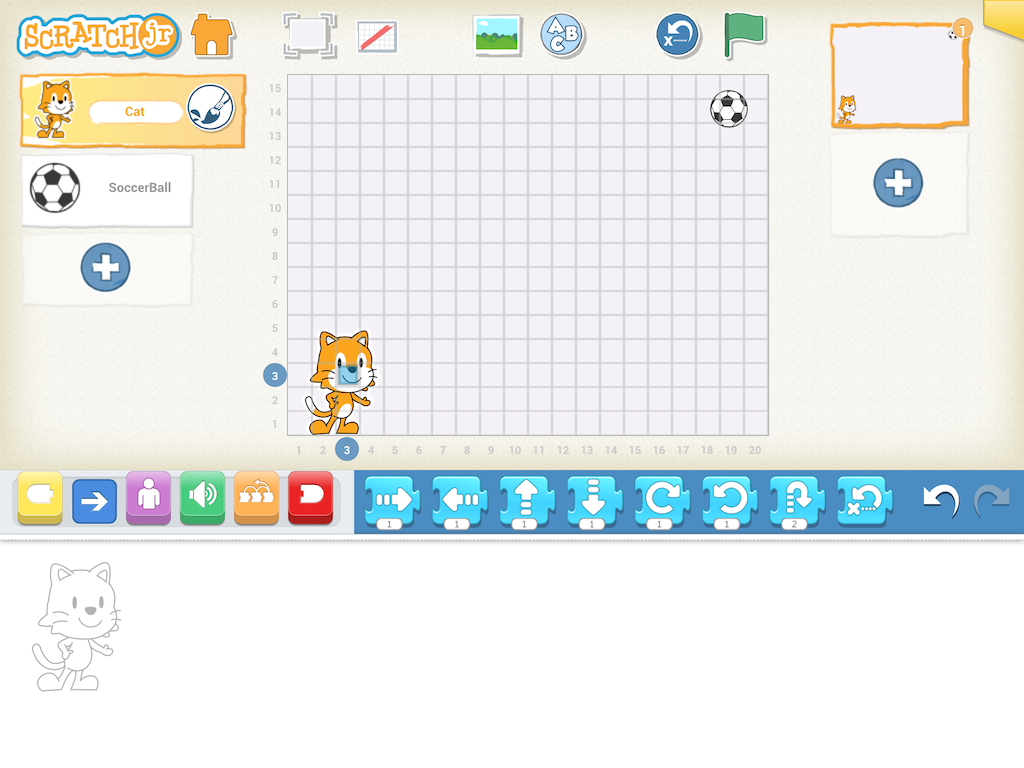 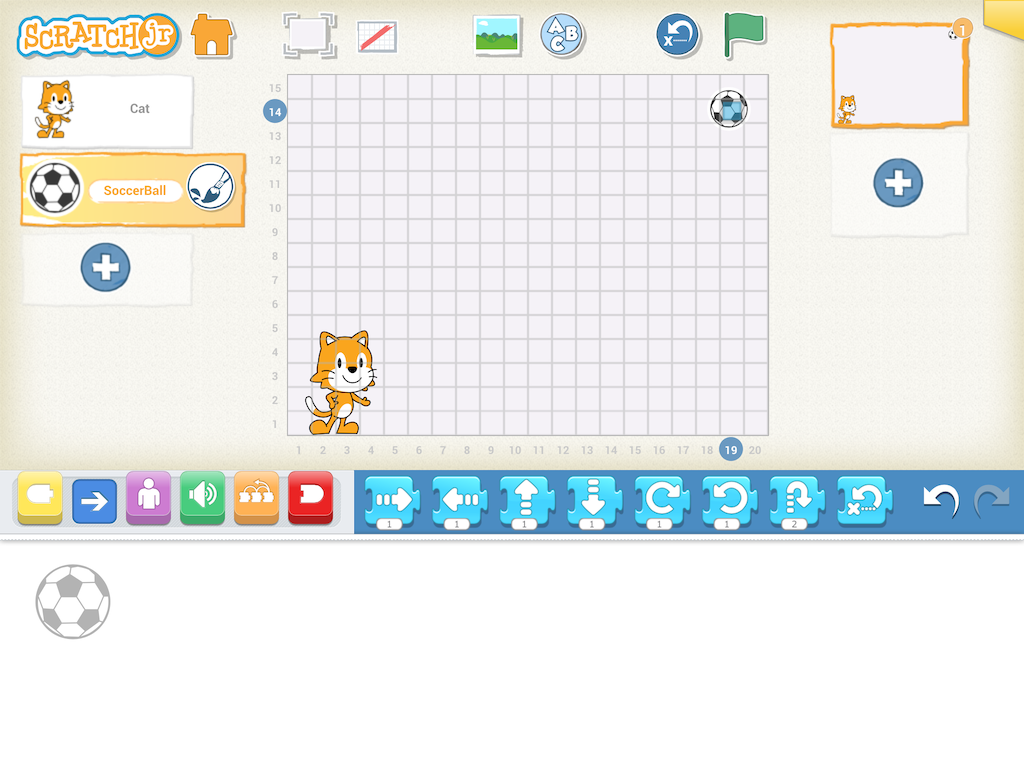 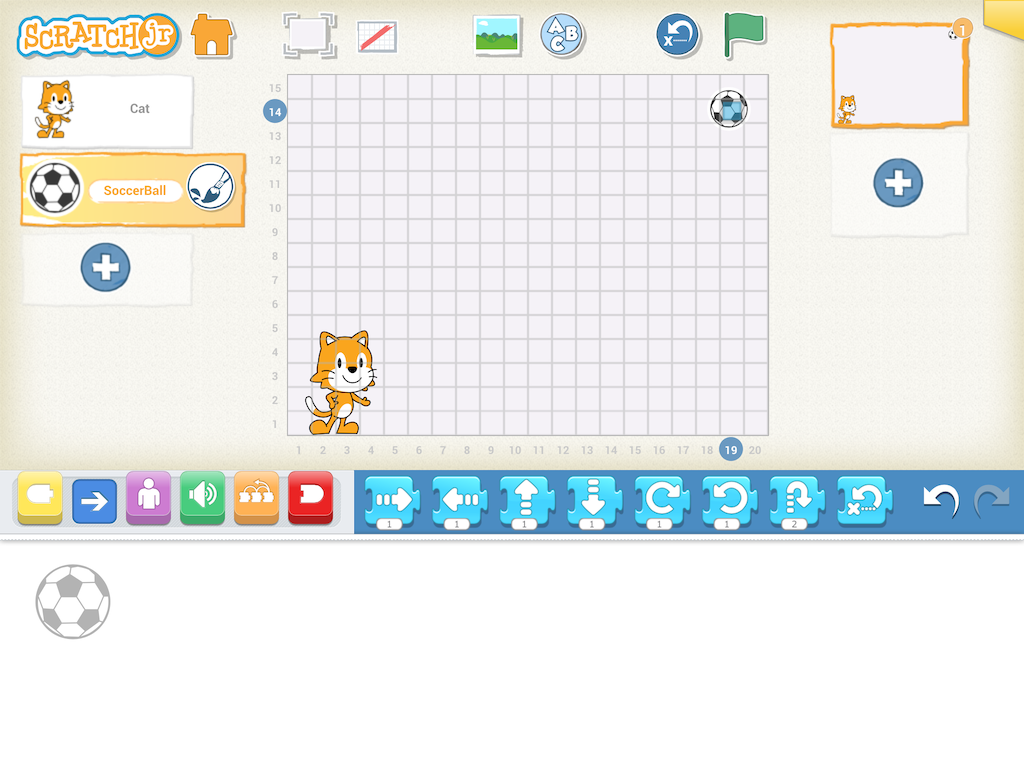 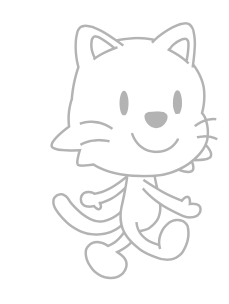 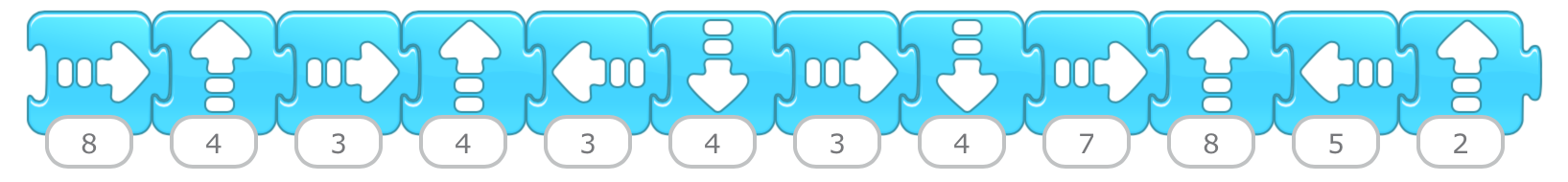 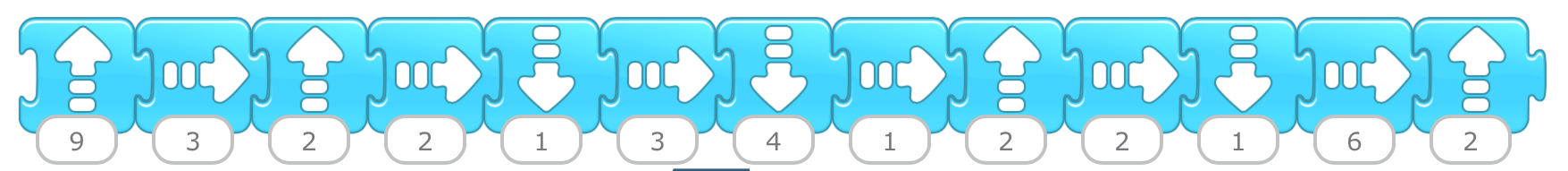 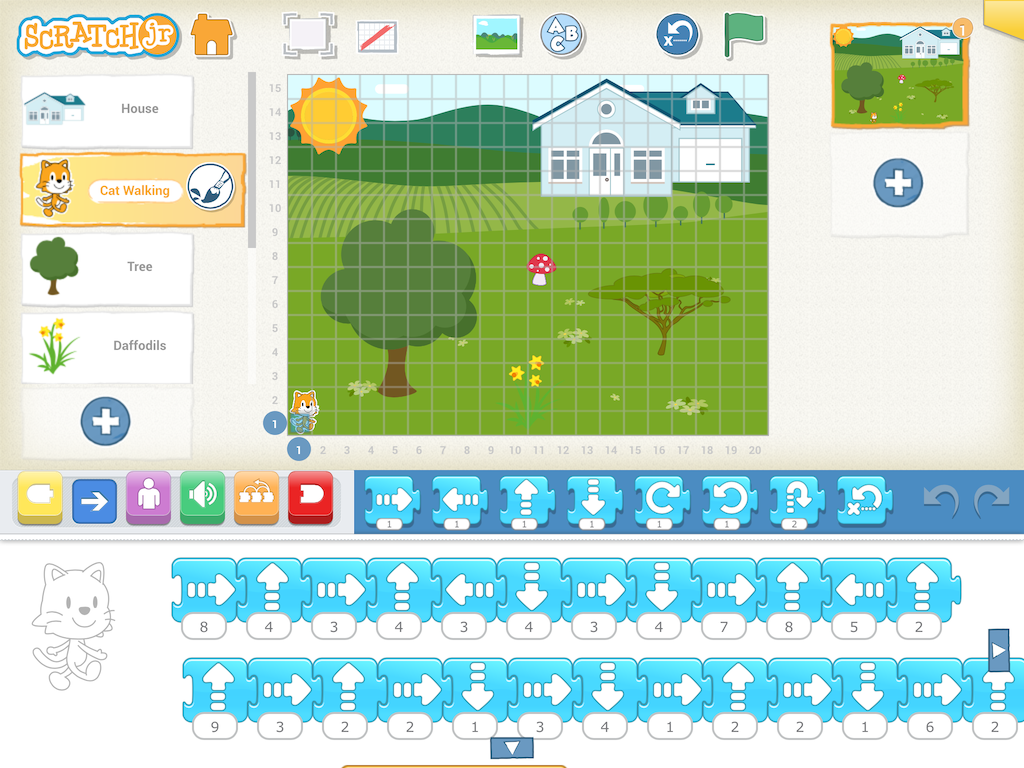 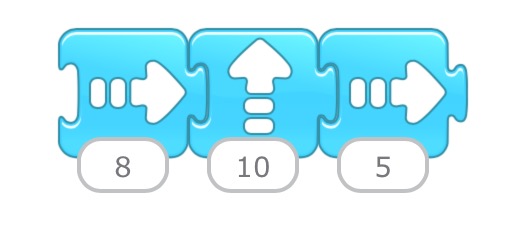 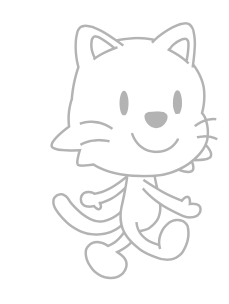 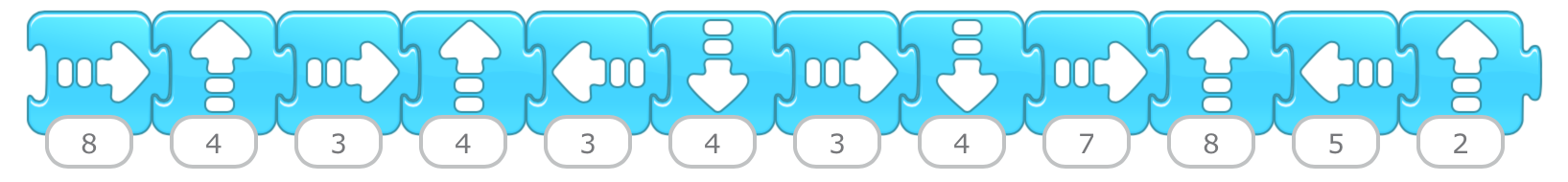 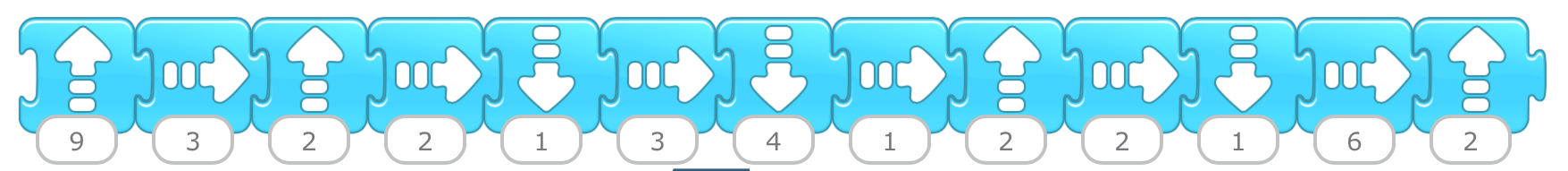 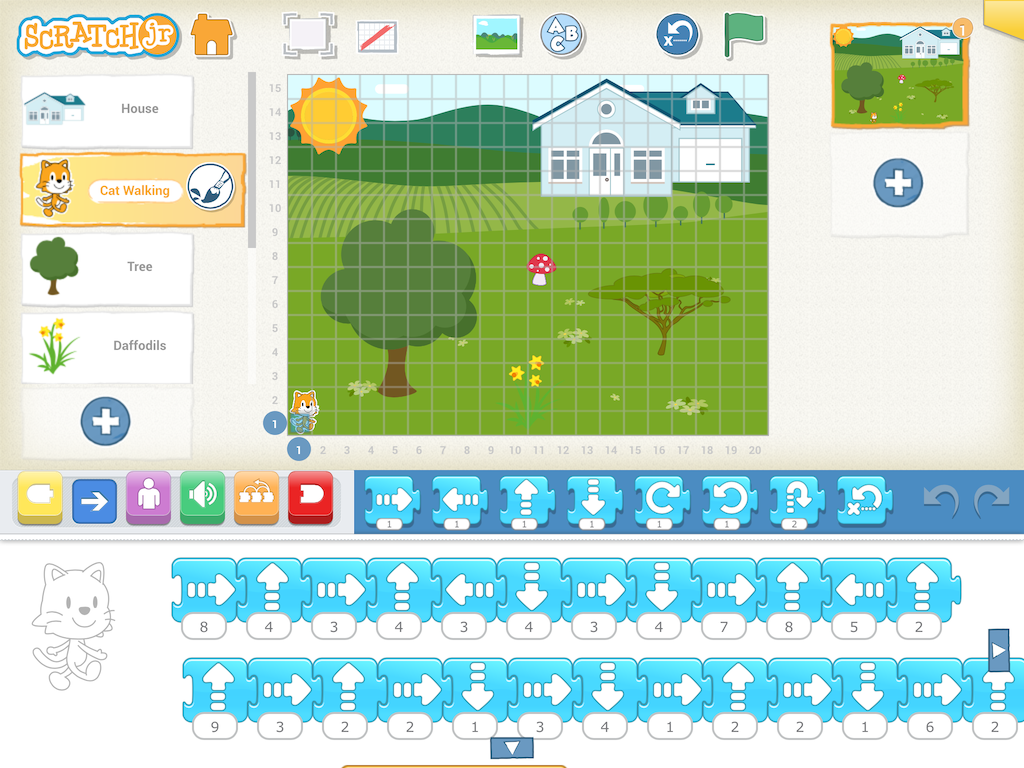 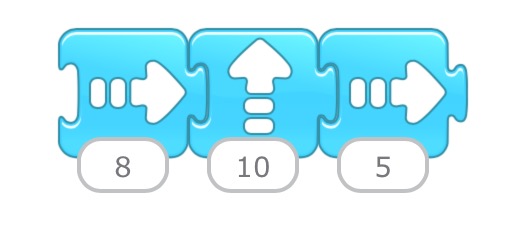 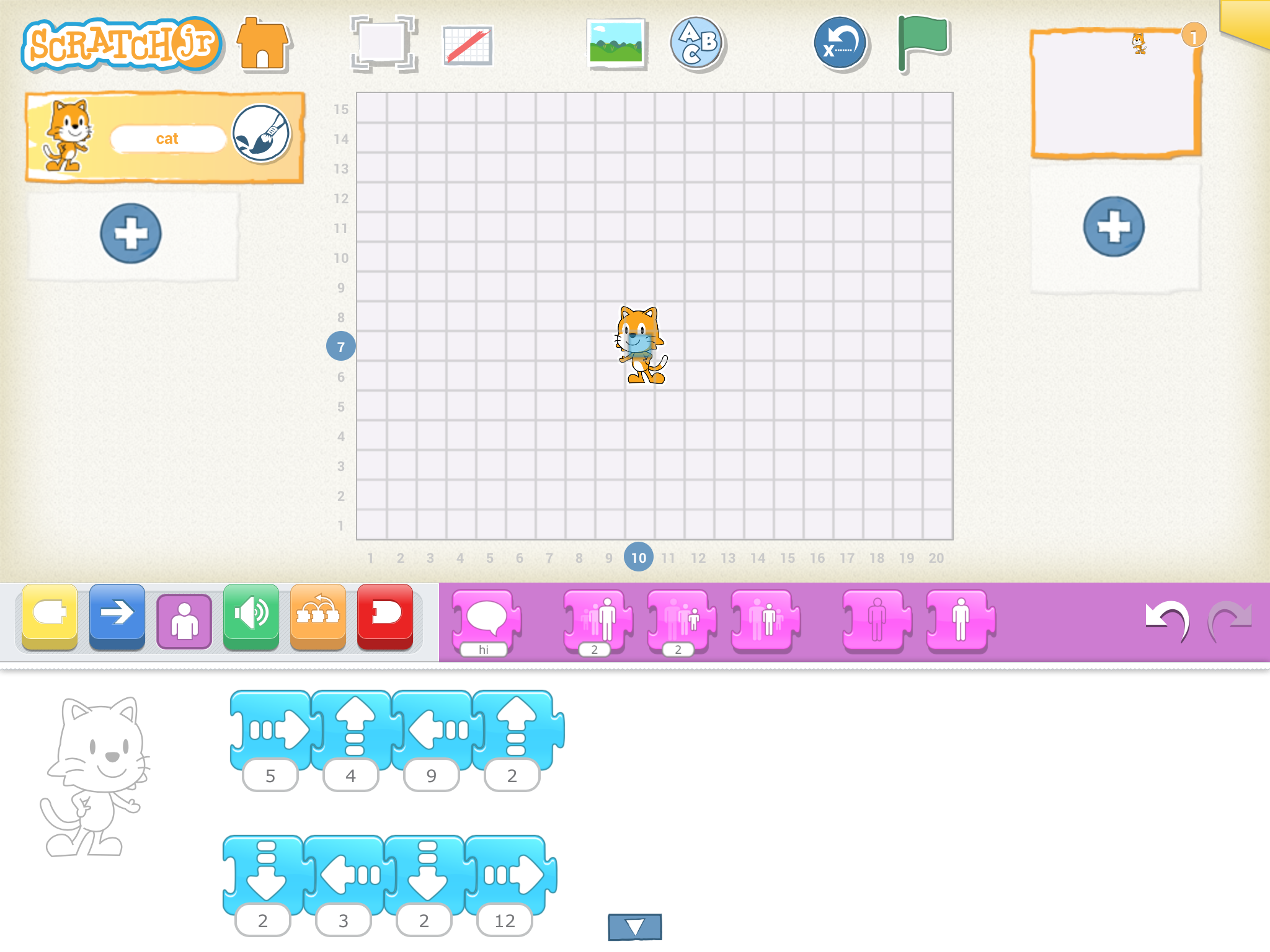 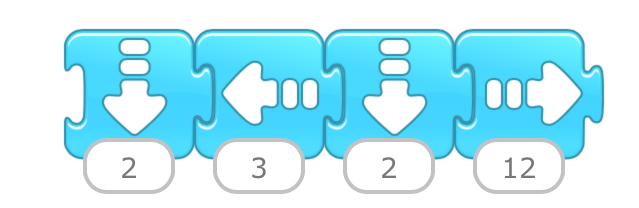 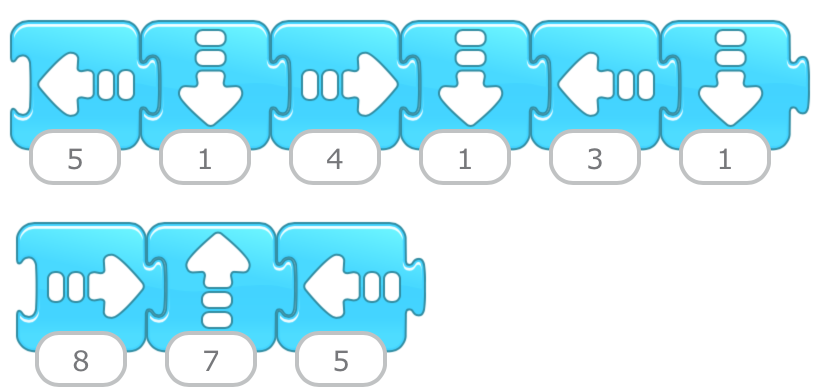 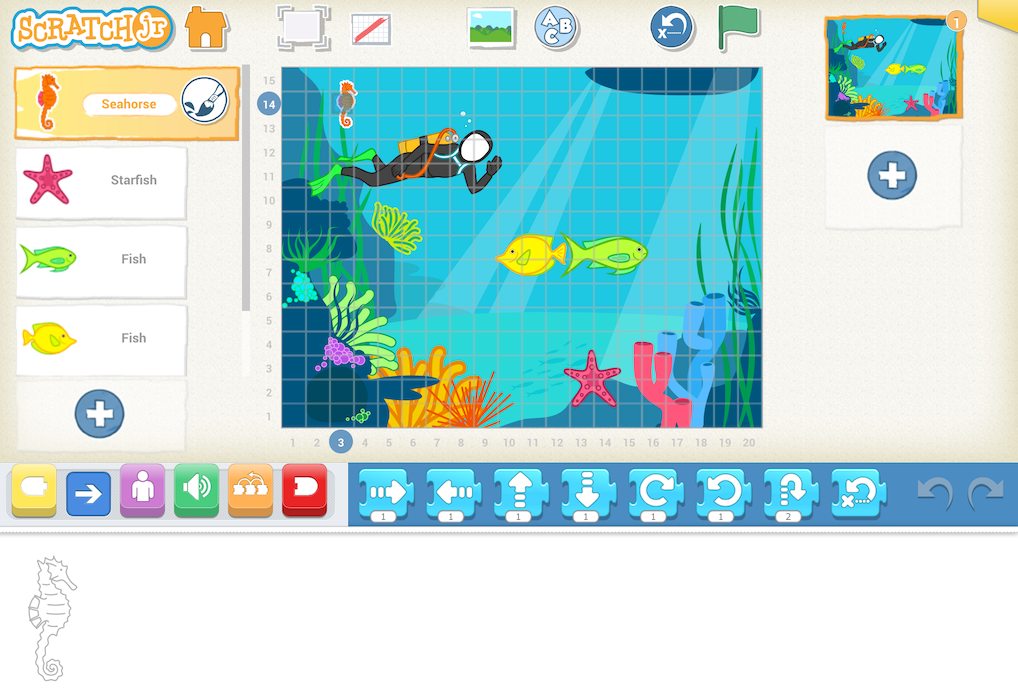 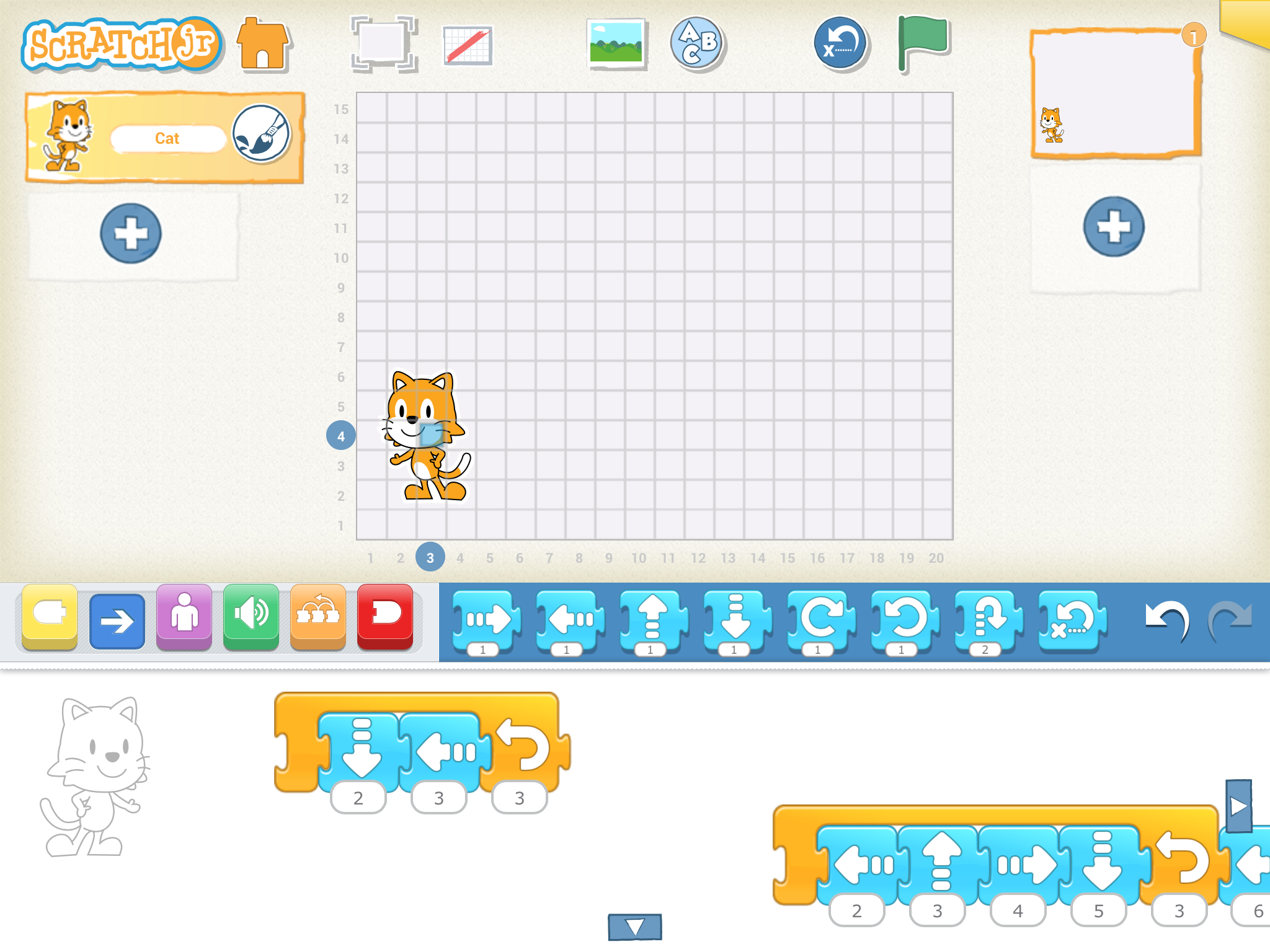 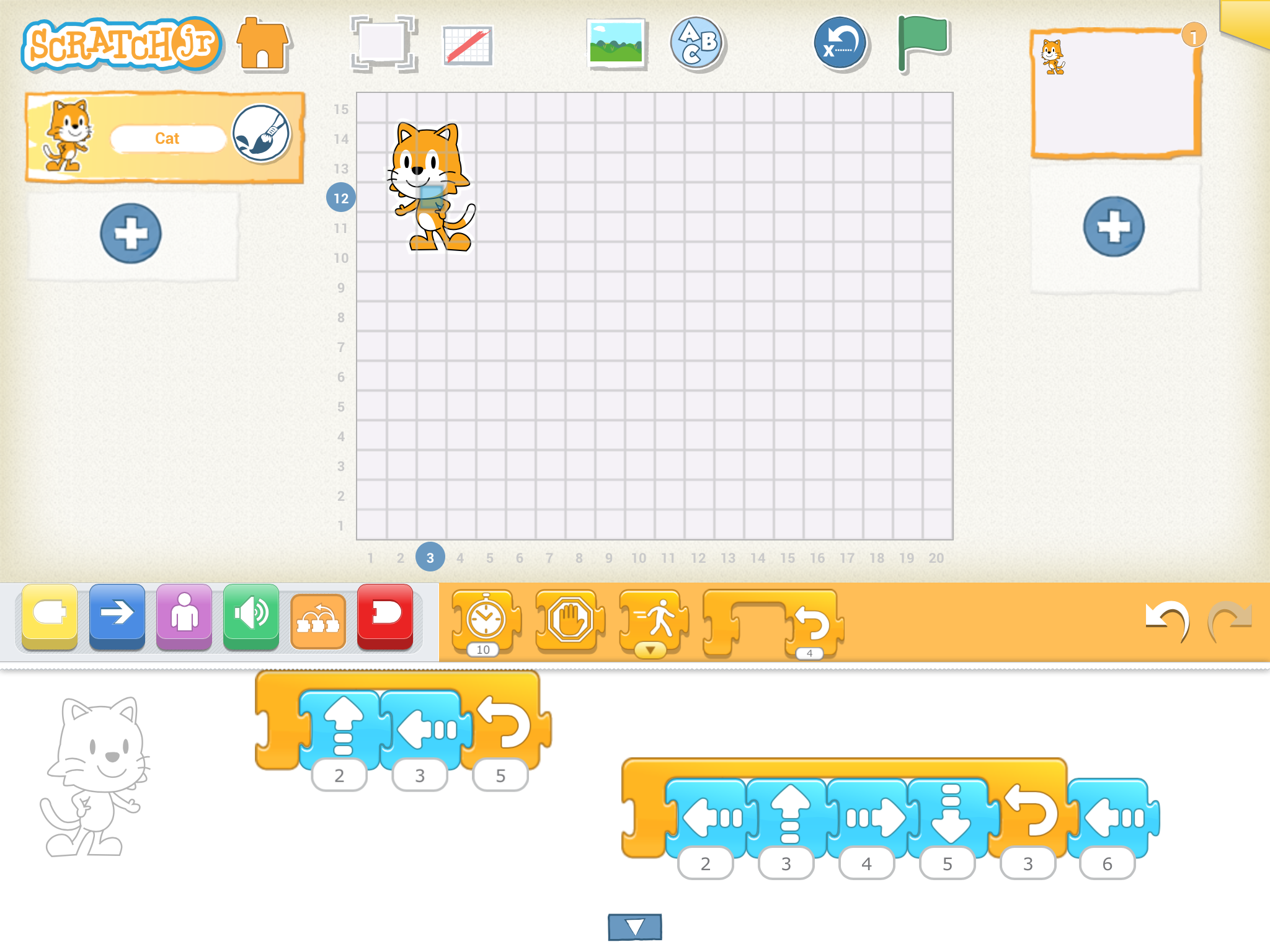 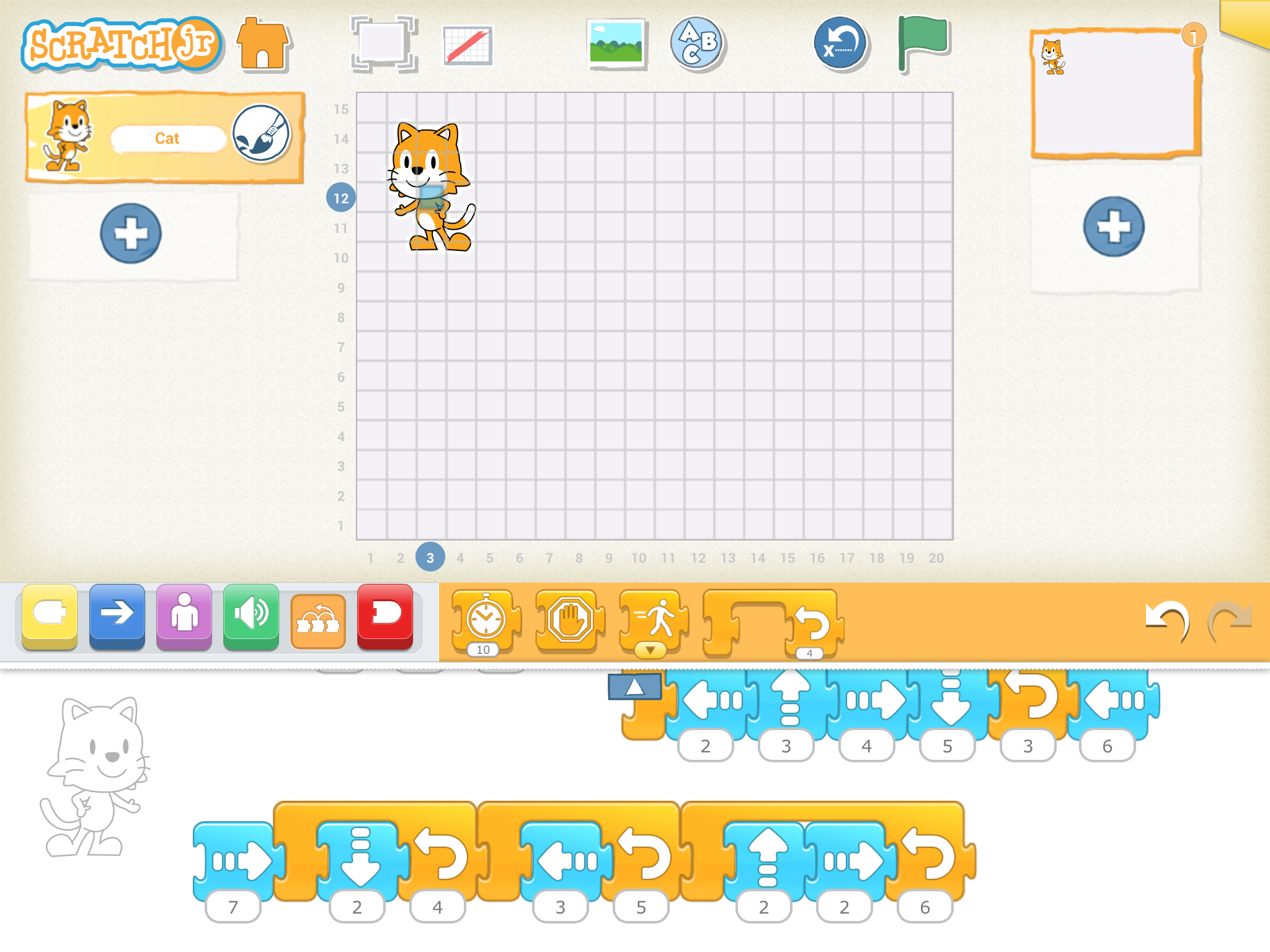 Séance 2 :Objectif : Programmer un déplacement avec Scratch JuniorConcepts informatiques : Machine et langagePhase 1 : Rappel de la séance précédente, insister sur les découvertes en rapport avec les briques bleues « mouvement », la possibilité de modifier la valeur des opérateurs, et éventuellement les boucles utilisées par certains groupes (briques « contrôle » orange).Phase 2 : Correction en groupe des exercices de la fiche 1 à l’aide des tablettes puis mise en commun. Préciser que lors des vérifications avec les tablettes, il est inutile d’essayer de reproduire les paysages, il faut juste se concentrer sur les coordonnées des points de départ et d’arrivée.Phase 3 : Défis (fiche 3)Niveau 1- En utilisant le langage de programmation de Scratch Junior, déplacez le chat du point de coordonnée (2 ; 13) au point de coordonnée (19 ; 3). - Le programme devra démarrer lorsqu’on touche le chat. - Le chat vous remerciera à son arrivée, vous ne devez pas utiliser de brique verte. - Vous devrez utiliser le moins de briques possible.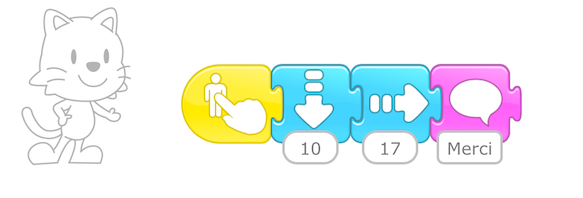 Niveau 2- En utilisant le langage de programmation de Scratch Junior, déplacez le chat du point de coordonnée (2 ; 13) au point de coordonnée (19 ; 3), en passant par le point de coordonnée (10 ; 5). - Arrivé au point de coordonnée (10 ; 5), le chat devra marquer un temps d’arrêt, avant de sauter, puis de repartir. - Le programme devra démarrer lorsqu’on touche le chat. - Le chat vous remerciera à son arrivée, vous ne devez pas utiliser de brique verte. - Vous devrez utiliser le moins de briques possible.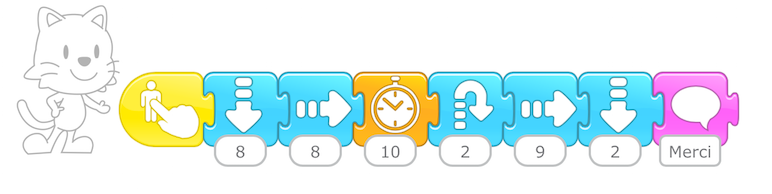 Niveau expert- En utilisant le langage de programmation de Scratch Junior, déplacez le chat du point de coordonnée (2 ; 13) au point de coordonnée (19 ; 3), en passant par le point de coordonnée (10 ; 5). - Jusqu’au point de coordonnée (10 ; 5), il devra changer de direction à chaque case.- Arrivé au point de coordonnée (10 ; 5), le chat devra marquer un temps d’arrêt, avant de sauter sur place, puis de repartir. - Le programme devra démarrer lorsqu’on touche le chat. - Le chat vous remerciera à son arrivée et devra revenir au point de départ, coordonnée (2 ; 13).- Vous devrez utiliser le moins de briques possible.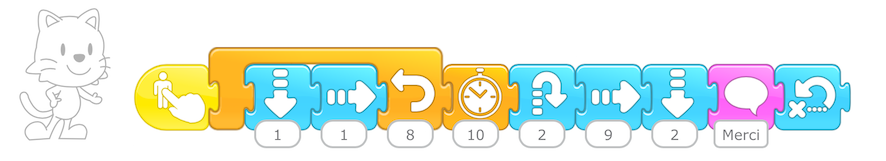 Phase 4 : BilanOn peut donner des instructions à une machine en utilisant un langage spécial appelé langage de programmation. Les instructions sont rassemblées dans un programme pour que la machine les applique.Niveau 1- En utilisant le langage de programmation de Scratch Junior, déplacez le chat du point de coordonnée (2 ; 13) au point de coordonnée (19 ; 3). - Le programme devra démarrer lorsqu’on touche le chat. - Le chat vous remerciera à son arrivée, vous ne devez pas utiliser de brique verte. - Vous devrez utiliser le moins de briques possible.Niveau 2- En utilisant le langage de programmation de Scratch Junior, déplacez le chat du point de coordonnée (2 ; 13) au point de coordonnée (19 ; 3), en passant par le point de coordonnée (10 ; 5). - Arrivé au point de coordonnée (10 ; 5), le chat devra marquer un temps d’arrêt, avant de sauter, puis de repartir. - Le programme devra démarrer lorsqu’on touche le chat. - Le chat vous remerciera à son arrivée, vous ne devez pas utiliser de brique verte. - Vous devrez utiliser le moins de briques possible.Niveau expert- En utilisant le langage de programmation de Scratch Junior, déplacez le chat du point de coordonnée (2 ; 13) au point de coordonnée (19 ; 3), en passant par le point de coordonnée (10 ; 5). - Jusqu’au point de coordonnée (10 ; 5), il devra changer de direction à chaque case.- Arrivé au point de coordonnée (10 ; 5), le chat devra marquer un temps d’arrêt, avant de sauter sur place, puis de repartir. - Le programme devra démarrer lorsqu’on touche le chat. - Le chat vous remerciera à son arrivée et devra revenir au point de départ, coordonnée (2 ; 13).- Vous devrez utiliser le moins de briques possible.Niveau 1- En utilisant le langage de programmation de Scratch Junior, déplacez le chat du point de coordonnée (2 ; 13) au point de coordonnée (19 ; 3). - Le programme devra démarrer lorsqu’on touche le chat. - Le chat vous remerciera à son arrivée, vous ne devez pas utiliser de brique verte. - Vous devrez utiliser le moins de briques possible.Niveau 2- En utilisant le langage de programmation de Scratch Junior, déplacez le chat du point de coordonnée (2 ; 13) au point de coordonnée (19 ; 3), en passant par le point de coordonnée (10 ; 5). - Arrivé au point de coordonnée (10 ; 5), le chat devra marquer un temps d’arrêt, avant de sauter, puis de repartir. - Le programme devra démarrer lorsqu’on touche le chat. - Le chat vous remerciera à son arrivée, vous ne devez pas utiliser de brique verte. - Vous devrez utiliser le moins de briques possible.Niveau expert- En utilisant le langage de programmation de Scratch Junior, déplacez le chat du point de coordonnée (2 ; 13) au point de coordonnée (19 ; 3), en passant par le point de coordonnée (10 ; 5). - Jusqu’au point de coordonnée (10 ; 5), il devra changer de direction à chaque case.- Arrivé au point de coordonnée (10 ; 5), le chat devra marquer un temps d’arrêt, avant de sauter sur place, puis de repartir. - Le programme devra démarrer lorsqu’on touche le chat. - Le chat vous remerciera à son arrivée et devra revenir au point de départ, coordonnée (2 ; 13).- Vous devrez utiliser le moins de briques possible.Séances 3 et 4: Objectif :  Introduire la notion d'algorithme, sans ordinateur. Réinvestir les notions d’instructions, de langage et de programme, sans machine. Apprendre avec les mains.Concepts informatiques : algorithme, langage, instruction conditionnelleMatériel : 16 petits objets (jetons, clous, allumettes, . . . peu importe !), une fiche élève par élève à compléter avec les noms des joueurs, un feuille jaune pour noter les différentes étapes de la stratégie gagnante, fiche 4Phase 1 : Rappel de la séance précédente. Insister sur le fait que les machines ne font qu’exécuter des instructions écrites dans un langage particulier, compréhensible par l’homme et la machine, sous forme de programme.Phase 2 : Mise en situation à partir du jeu de Nim, 1er tour.L’approche débranchée à ce moment du module permet d’expliciter une procédure:• appréhender un problème et sa solution à différents niveaux (abstraction) ;• réfléchir aux tâches à accomplir sous forme d’une série d’étapes (algorithmes) ;• comprendre que pour résoudre un problème complexe il faut le décomposer en plusieurs problèmes simples (décomposition) ;• comprendre qu’il est probable qu’un nouveau problème soit lié à d’autres problèmes déjàrésolus par l’élève (reconnaissance de formes, …)• réaliser que la solution à un problème peut servir à résoudre tout un éventail de problèmes semblables(généralisation)La pensée informatique fait référence à une façon d’aborder les problèmes qui va conduire à l’écriture d’un algorithme en langage naturel plus ou moins structuré (et, éventuellement, d’un programme, i.e., une traduction de l’algorithme dans un langage exécutable par une machine). Consigne :Chacun leur tour, les deux joueurs ramassent un, deux ou trois objets sur la table. Le joueur qui ramasse le dernier objet remporte la partie.Le maître joue avec un élève et gagne à chaque fois…Question :Existe-t-il une stratégie qui permette de gagner à chaque fois ?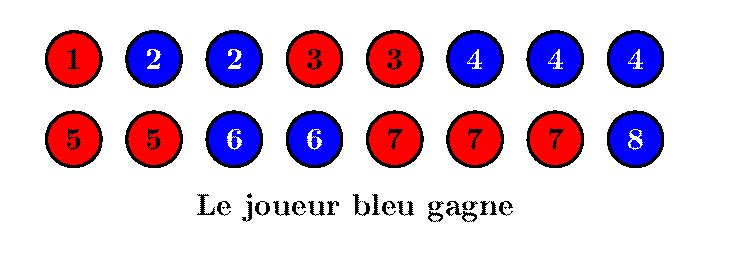 Les élèves sont mis en situation de jouer, par table, 4 joueurs, deux joueurs deux observateurs, avec pour objectif de découvrir une stratégie gagnante. (voir fiche 3 jeu de Nim)Le rôle des observateurs est important car dégagés de la nécessité de jouer, ils découvrent assez rapidement que pour gagner, il faut laisser 4 jetons à l’adversaire à l’avant dernier coup. C’est un début de stratégie.Par table de 4, les élèves font trois parties. A la fin, on fait un bilan pour savoir qui gagne à chaque fois ou le plus à chaque table. Les vainqueurs sont amenés à détailler les stratégies qu’ils utilisent.Phase  3: Mise en situation à partir du jeu de Nim, 2ème tour.Un deuxième tournoi s’engage, on peut regrouper les vainqueurs des différentes tables à la même table, on donne à toutes les tables la consigne de tester les stratégies proposées et de compléter la feuille jaune, avec un programme à rédiger par étape. 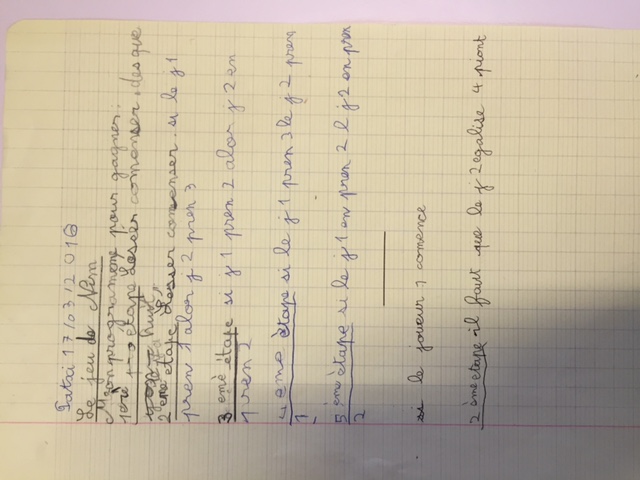 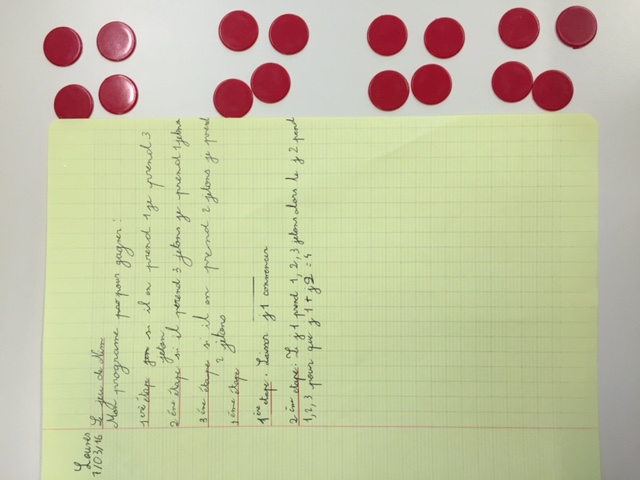 A la fin, le maître choisit un élève qui lui donne des instructions pour réaliser le programme gagnant. Le programme proposé ici comporte 5 étapes, avec répétition d’instructions conditionnelles SI….ALORS.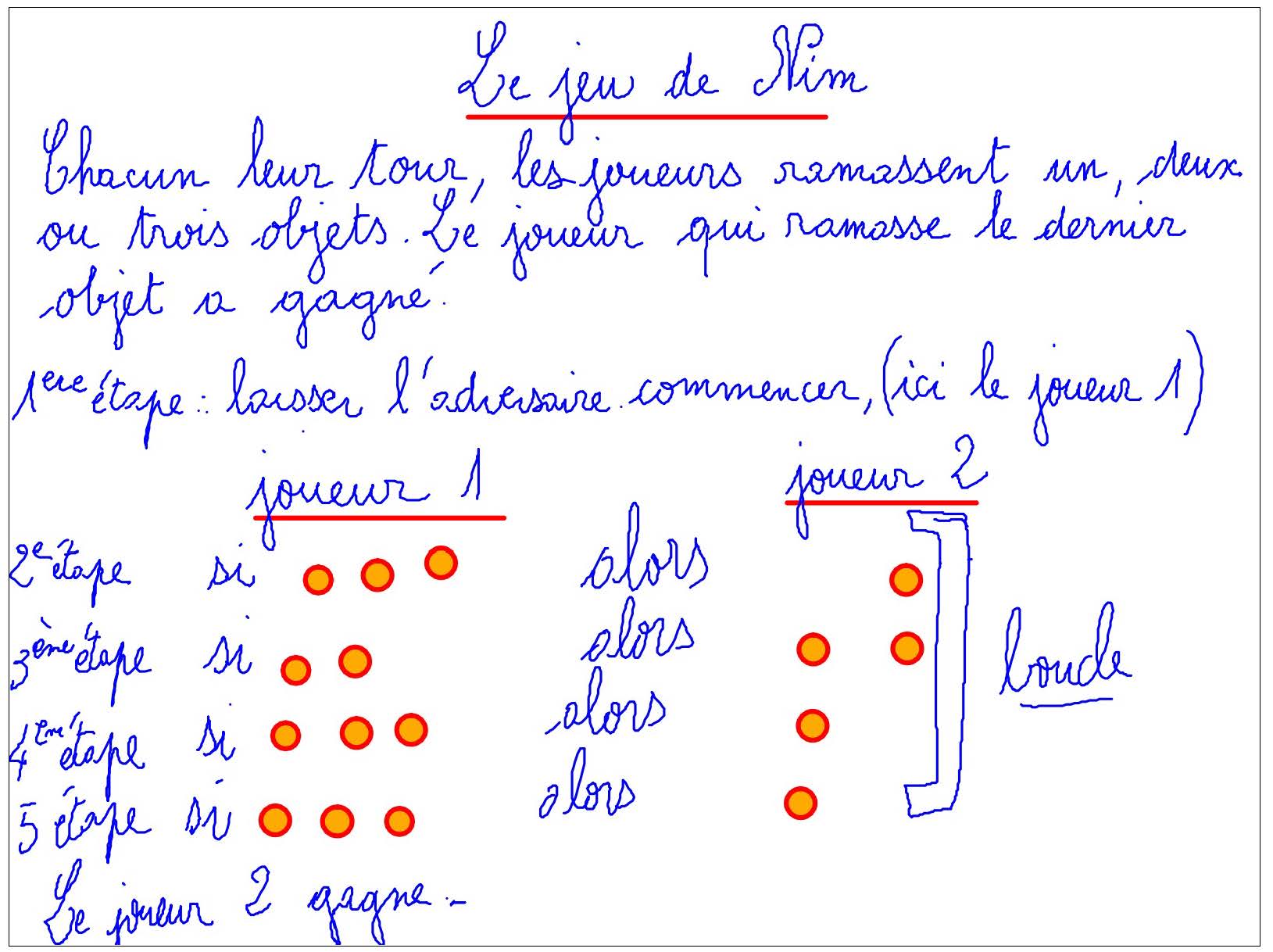 Phase  4: Comme pour les défis de la séance 2, il s’agit maintenant de réécrire ce programme pour ne pas avoir à répéter plusieurs fois la même instruction, en introduisant une boucle pour les étapes 2, 3, 4 et 5. Les élèves ont bien compris qu’il fallait que 4 jetons, au total, soient prélevés par les deux joueurs, à chaque tour.Les boucles, dans un programme, permettent de répéter certaines instructions plusieurs fois sans avoir à recoder plusieurs fois ces instructions.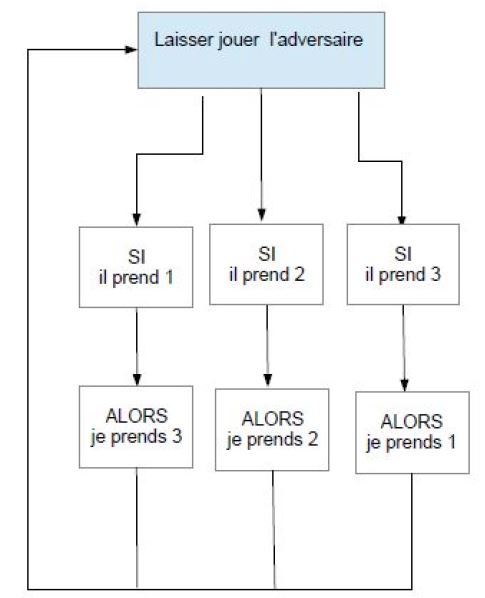 Formulation d’élève :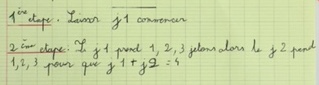 On peut alors tendre vers une formulation du style « si J1 commence, alors J2 doit laisser sur la table un multiple de 4 » (12 puis 8 puis 4 jetons).Le jeu de Nim est sans suspense : le premier à jouer perd, car il existe une astuce pour que le deuxième joueur gagne à tous les coups. La stratégie gagnante est de laisser 4, 8, 12 ou 16 objets à l'adversaire(un multiple de 4).Pour se convaincre de l'efficacité de la stratégie gagnante, prenons le dernier tour comme exemple. Il reste 4 objets, et J1 joue :_ si J1 prend 1 objet, J2 en prend 3 (dont le dernier) ;_ si J1 prend 2 objets, J2 en prend 2 (dont le dernier) ;_ si J1 prend 3 objets, J2 en prend 1 (le dernier).Dans ce cas, si J2 sait jouer, J1 perd à tous les coups. En appliquant la même méthode, J2 peut guider le jeu de manière à passer de 16 objets à 12, puis 8 et enfin 4. Donc, si J2 sait jouer, J1 a perdu la partie avant même de commencer.L’intérêt de ce jeu, au delà de la facilité de sa mise en œuvre, réside dans le fait que l’algorithme dit quelle instruction effectuer quand une condition est vérifiée : SI joueur 1 prend 1 jeton, ALORS joueur 2 prend 3 jetons.Il permet l’introduction de ces instructions conditionnelles et du mode de raisonnement si…alors.Phase 5 : Nim, le robot imbattable. Tandis que certains élèves fournissent assez rapidement un algorithme permettant de gagner à chaque fois, d’autres ont du mal à trouver une stratégie à saisir la méthode proposée par leurs camarades lors des mises en commun.On peut alors proposer aux « programmeurs » de trouver le moyen de « programmer » leurs camarades pour qu’ils gagnent aux aussi au jeu de Nim, leur demander de trouver le « langage de programmation » et le programme le plus adapté (court, long, avec ou sans boucle) pour aider leurs camarades.Phase 6 : BilanEn informatique comme pour le jeu de Nim, un algorithme est une méthode, un programme, qui permet de résoudre un problème. Ici, il est rédigé en langage « naturel », le français et dit quelle instruction effecteur lorsqu’un condition est vérifiée : SI….ALORS.Les boucles, dans un programme, permettent de répéter certaines instructions plusieurs fois sans avoir à recoder plusieurs fois ces instructions.Phase 7 : ProlongementsLe « robot géomètre » peut être chargé de réaliser une figure géométrique à partir du programme proposé par un autre élève ou groupe d’élève. Les erreurs de programme peuvent servir à introduire la notion de bug.Plusieurs autres activités débranchées sont proposées en annexe.Matériel : 16 petits objets (jetons, clous, allumettes, . . . peu importe !)Consigne :Chacun leur tour, les deux joueurs ramassent un, deux ou trois objets sur la table. Le joueur qui ramasse le dernier objet remporte la partie.Existe-t-il une stratégie  qui permette de gagner à chaque fois ?Tableau de score (écris le nom sur les pointillés et entoure le vainqueur) :Tour 1joueur 1……………………….. contre joueur 2………………………………..joueur 3……………………….. contre joueur 4………………………………..Tour 2joueur 1……………………….. contre joueur 3………………………………..joueur 2……………………….. contre joueur 4………………………………..Tour 3joueur 1……………………….. contre joueur 4………………………………..joueur 2……………………….. contre joueur 3………………………………..Qui a le plus de victoires ? Quelle est la stratégie gagnante?Explique la stratégie gagnante en écrivant un programme commençant par :Pour gagner à chaque fois, il faut…Etape 1 :Etape 2 :Etape 3 :………Séances 5, 6 et 7: Objectif :  Utiliser Scratch Junior pour coder une histoire écrite en classe et réaliser un petit film d’animationConcepts informatiques : programmationMatériel : tablettes, tutoriel papier Scratch Junior et histoire écrite en classePhase 1 : Rappel des fonctionnalités de Scratch Junior découvertes lors des séances précédentes et lecture de l’histoire rédigée en classe.Phase 2 : Consigne : créez, à l’aide de l’application, un petit film d’animation à partir de l’histoire que vous avez rédigée à partir des contraintes proposées dans la fiche 1 :« Si le thème et le genre de votre histoire est libre, elle devra cependant obligatoirement contenir les éléments suivants, insérés le plus habilement possible dans le texte :1) Un des épisodes aura comme décors le parc d’une grande ville.2) Le verbe voyager sera employé dans une phrase.3) Une boîte à lettre doit apparaître dans l’histoire.4) Un personnage doit prononcer la phrase : « ce fut un beau décollage »5) L’histoire devra s’achever par « Et ce n’était que le début, … »Écrivez votre texte avec la police Cambria 12 et enregistrez-le en format texte (docx, doc ou odt). Choisissez un interligne de 1,5 une marge de 2 cm minimum à gauche et à droite. N’oubliez pas le titre. »Contraintes liées à l’application : il ne pourra pas y avoir sur une seule tablette plus de 4 scènes dans des décors différentsvous utiliserez des personnages et des décors de la banque d’images fournies par l’applicationsi le travail est réparti entre les différents groupes (une scène par groupe de la même histoire), et que vous souhaitez avoir le film en entier sur une tablette, il faudra coder l’ensemble des scènes sur au moins un tablettePhase d’exploration des solutions graphiques offertes par l’application.Phase 3 : Comparaison entre les groupes des solutions de codage imaginées, vérification de la cohérence des choix graphiques (personnages, taille et couleur des personnages et des décors,  paysages,…) entre les groupes pour respecter la continuité narrative.Phase 4 : Organisation du travail, définition des objectifs de chaque groupe, mise en route.A partir de ce moment, le maître devient personne ressource, régule l’activité des groupes, …Des temps de présentation de l’état d’avancée des différents groupes sont régulièrement proposés, les solutions imaginées par certains peuvent aider les autres, ces temps permettent aussi aux groupes de se situer par rapport aux autres en terme d’avancement du travail.Pour en savoir plus : Fiche documentaire 1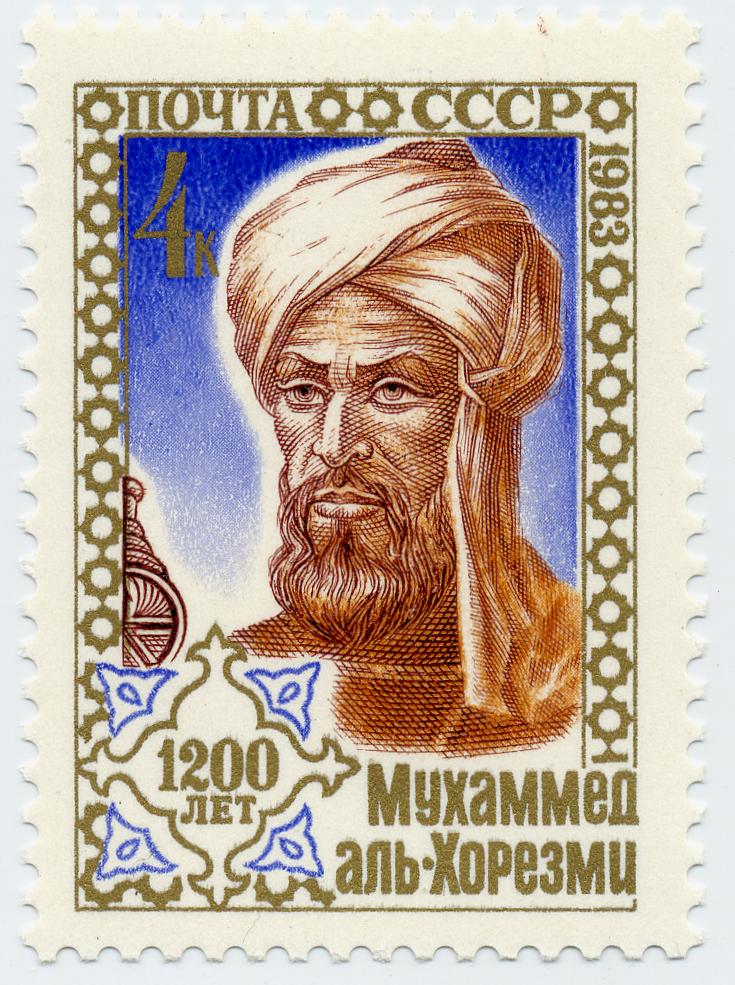 Pour en savoir plus : Fiche documentaire 2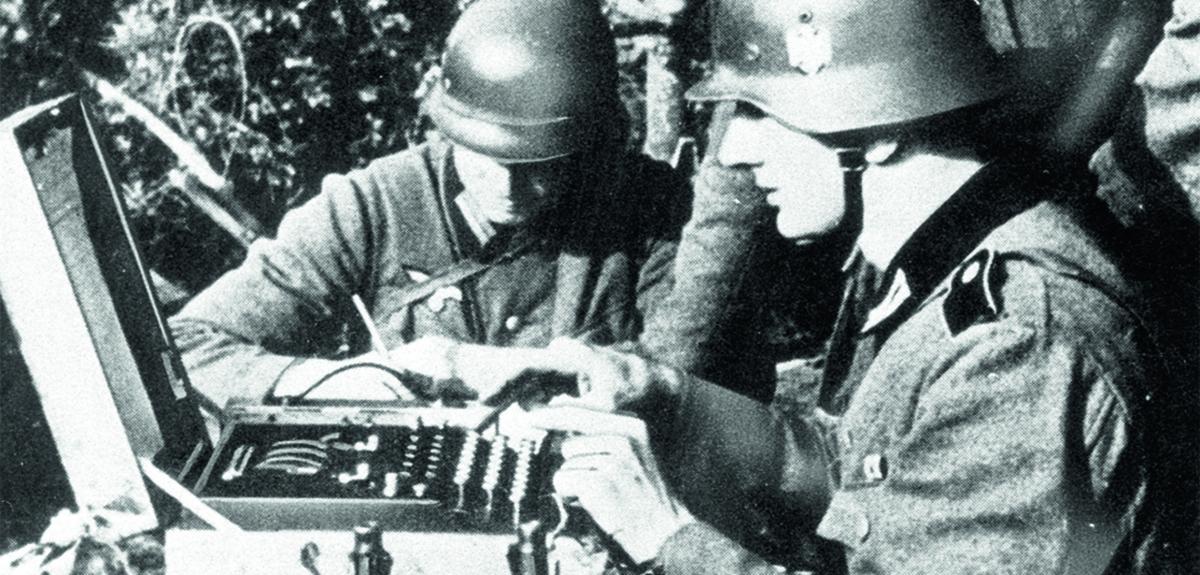 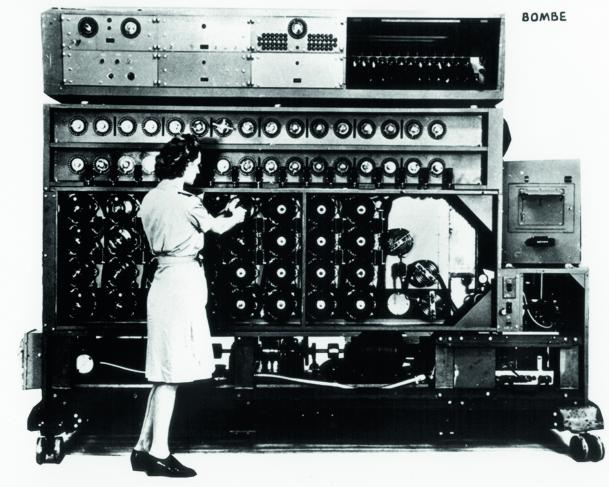 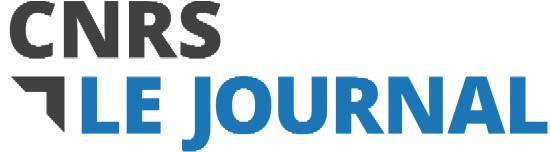 Pour en savoir plus: Fiche documentaire 3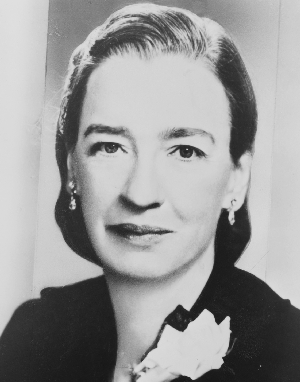 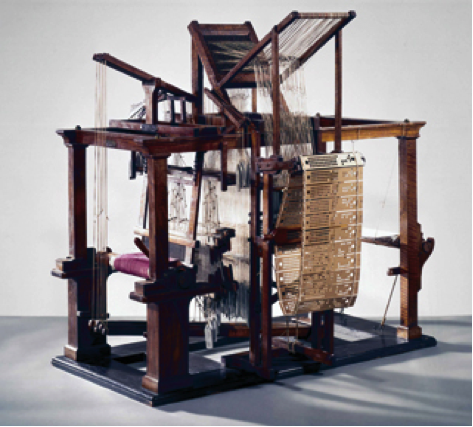 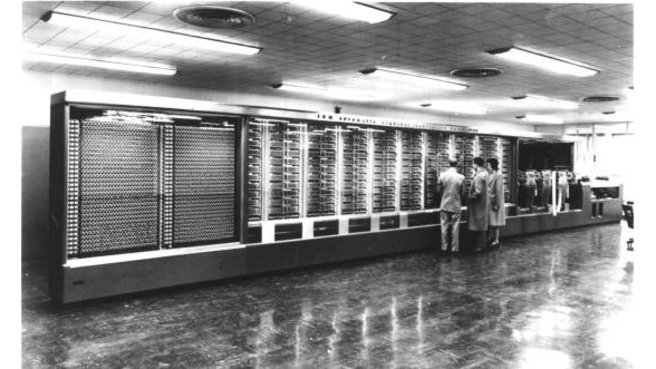 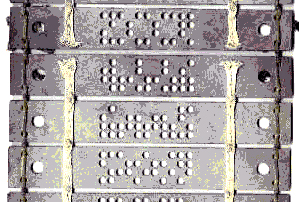 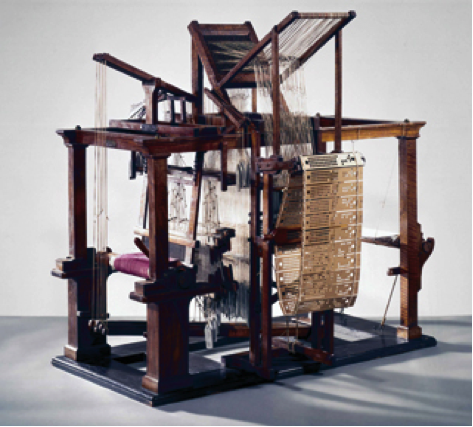 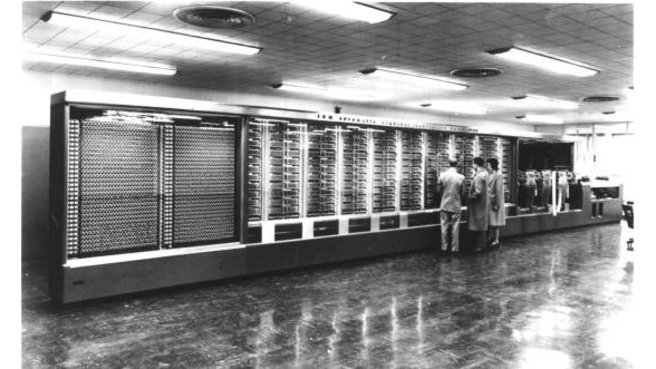 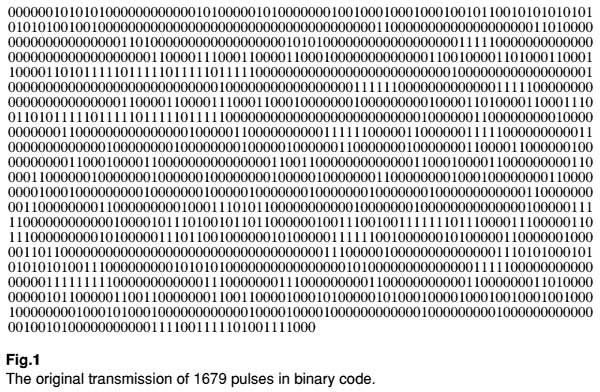 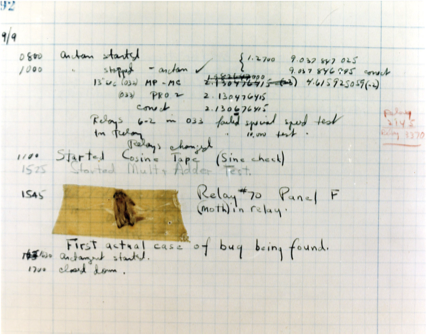 A toi de jouer, …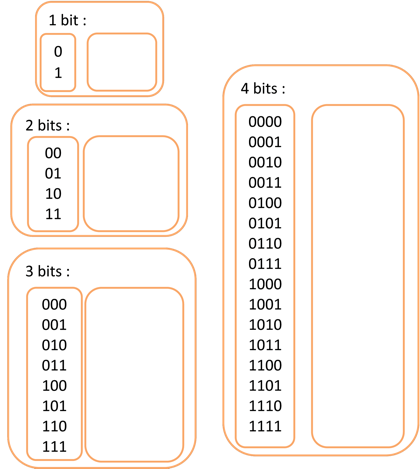 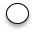 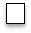 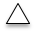 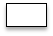 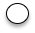 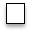 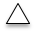 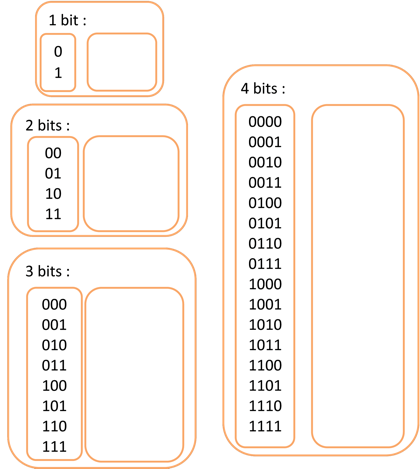 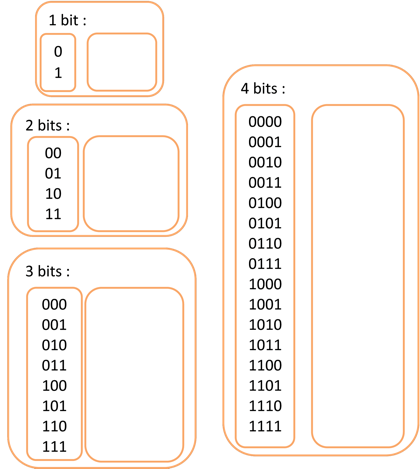 COMPÉTENCES TRAVAILLÉES	                         DOMAINES DU SOCLECOMPÉTENCES TRAVAILLÉES	                         DOMAINES DU SOCLEPratiquer des démarches scientifiques et technologiquesProposer, avec l’aide du professeur, une démarche pour résoudre un problème ou répondre à une question de nature scientifique ou technologique :•  Formuler une question ou une problématique scientifique ou technologique simple•  Proposer une ou des hypothèses •  Proposer une ou des expériences simples pour les tester•  Interpréter un résultat, en tirer une conclusionDomaine  4 : Les systèmes naturels et les systèmes techniques.•  Capacité à résoudre des problèmesConcevoir, créer, réaliser•  Identifier les évolutions des besoins et des objets techniques dans leur contexte•  Décrire le fonctionnement d’objets techniques, leurs fonctions•  Réaliser en équipe tout ou partie d’un objet technique répondant à un besoinDomaine 5 : Les représentations du monde et de l’activité humaine•  Compréhension des sociétés dans le temps et dans l’espacePratiquer des langages•  Rendre compte des observations, expériences, hypothèses, conclusions en utilisant un vocabulaire précis• Expliquer un phénomène à l’oral et à l’écrit• Participer à des échanges dans des situations diversifiées.• Adopter une attitude critique par rapport au langage produit.• Produire des écrits variés.Domaine  1 : Les langages pour penser et communiquer.•  Comprendre, s’exprimer en utilisant la langue française à l’oral et à l’écrit•  Comprendre, s’exprimer en utilisant les langages mathématiques, scientifiques et informatiquesS’approprier des outils et des méthodes•  Organiser seul  ou en groupe un espace de réalisation expérimentale.•  Utiliser les outils mathématiques adaptésDomaine  2 : Les méthodes et outils pour apprendre.•  Outils numériques•  Conduite de projets individuels et collectifsATTENDUS DE FIN DE CYCLEATTENDUS DE FIN DE CYCLEATTENDUS DE FIN DE CYCLEATTENDUS DE FIN DE CYCLEMatériaux et objets techniquesMatériaux et objets techniquesEspace et géométrieFrançaisRepérer et comprendre la communication et la gestion de l’information.Décrire le fonctionnement d’objets techniques, leurs fonctions et leurs constitutions(Se) repérer et (se) déplacer dans l’espace en utilisant ou en élaborant des représentations- Recourir à l’écriture pour réfléchir et pour apprendre- Produire des écrits variés en s’appropriant les différentes dimensions de l’activité d’écritureConnaissance et compétences associéesConnaissance et compétences associéesConnaissance et compétences associéesConnaissance et compétences associéesLes élèves apprennent à connaître l’organisation d’un environnement      numérique. Ils décrivent un système technique par ses composants et leurs   relations. Ils découvrent l’algorithme en utilisant des applications visuelles et ludiques.  L’objet technique est à aborder en termes de description, de fonctions, de constitution afin de répondre aux questions : à quoi cela sert-il ? De quoi est-ce constitué ? Comment cela fonctionne-t-il ?Se repérer, décrire ou exécuter des déplacements, sur un plan ou sur une carte.Accomplir, décrire, coder des déplacements dans des espaces familiers.Programmer les déplacements d’un robot ou ceux d’un personnage sur un écran.- Vocabulaire permettant de définir des positions et des déplacements.- Divers modes de représentation de l’espace.Ecrits de travail pour émettre deshypothèses, articuler des idées, hiérarchiser,lister.Ecrits réflexifs, pour expliquer une démarche, justifier une réponse.Connaissance des caractéristiques principales des différents genres d’écrits à produire.Mise en œuvre (guidée, puis autonome)d’une démarche de production de textes.Repères de progressivité cycle 3Repères de progressivité cycle 3Repères de progressivité cycle 3Repères de progressivité cycle 3Une initiation à la programmation est faite à l’occasion notamment d’activités de repérage ou de déplacement (programmer les déplacements d’un robot ou ceux d’un personnage sur un écran), ou d’activités géométriques (construction de figures simples ou de figures composées de figures simples).Une initiation à la programmation est faite à l’occasion notamment d’activités de repérage ou de déplacement (programmer les déplacements d’un robot ou ceux d’un personnage sur un écran), ou d’activités géométriques (construction de figures simples ou de figures composées de figures simples).Une initiation à la programmation est faite à l’occasion notamment d’activités de repérage ou de déplacement (programmer les déplacements d’un robot ou ceux d’un personnage sur un écran), ou d’activités géométriques (construction de figures simples ou de figures composées de figures simples).SéancesObjectifsDomaines travaillésDuréeAnnexesVidéo de classe0Ecrire un histoire- écrire une histoire en langage naturel pour la programmer an langage Scratche Junior- respecter des consignes d’écritureFrançais : lecture, langage écrit…Fiche 1 élève, « écrire une histoire »Ecrire une histoire pour la programmer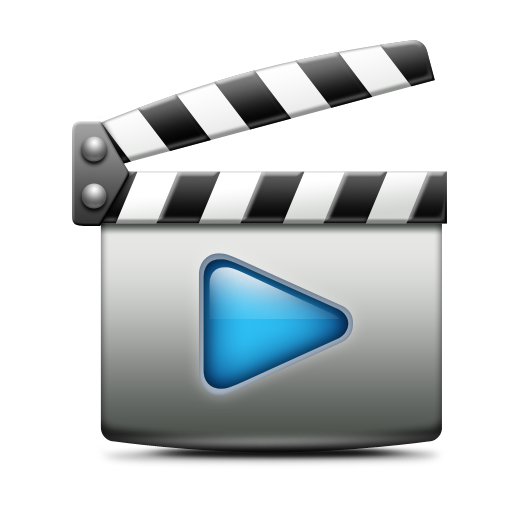 REMARQUES : Plusieurs scénarii sont possibles. Pour faire le lien entre langage naturel et langage de programmation, d’autres consignes peuvent être données, on peut proposer le début d’une histoire et demander aux élèves d’imaginer la suite, … Une autre entrée consiste à partir de l’application (personnages, objets et paysages proposés) pour écrire une histoire. Pour un groupe d’élève en difficulté sur le langage écrit, nous avons testé la possibilité de démarrer par la dictée à l’adulte en parallèle à la programmation, les élèves ont programmé la suite de leur histoire et sont revenus à l’écriture en langage naturel de la fin de leur histoire…REMARQUES : Plusieurs scénarii sont possibles. Pour faire le lien entre langage naturel et langage de programmation, d’autres consignes peuvent être données, on peut proposer le début d’une histoire et demander aux élèves d’imaginer la suite, … Une autre entrée consiste à partir de l’application (personnages, objets et paysages proposés) pour écrire une histoire. Pour un groupe d’élève en difficulté sur le langage écrit, nous avons testé la possibilité de démarrer par la dictée à l’adulte en parallèle à la programmation, les élèves ont programmé la suite de leur histoire et sont revenus à l’écriture en langage naturel de la fin de leur histoire…REMARQUES : Plusieurs scénarii sont possibles. Pour faire le lien entre langage naturel et langage de programmation, d’autres consignes peuvent être données, on peut proposer le début d’une histoire et demander aux élèves d’imaginer la suite, … Une autre entrée consiste à partir de l’application (personnages, objets et paysages proposés) pour écrire une histoire. Pour un groupe d’élève en difficulté sur le langage écrit, nous avons testé la possibilité de démarrer par la dictée à l’adulte en parallèle à la programmation, les élèves ont programmé la suite de leur histoire et sont revenus à l’écriture en langage naturel de la fin de leur histoire…REMARQUES : Plusieurs scénarii sont possibles. Pour faire le lien entre langage naturel et langage de programmation, d’autres consignes peuvent être données, on peut proposer le début d’une histoire et demander aux élèves d’imaginer la suite, … Une autre entrée consiste à partir de l’application (personnages, objets et paysages proposés) pour écrire une histoire. Pour un groupe d’élève en difficulté sur le langage écrit, nous avons testé la possibilité de démarrer par la dictée à l’adulte en parallèle à la programmation, les élèves ont programmé la suite de leur histoire et sont revenus à l’écriture en langage naturel de la fin de leur histoire…REMARQUES : Plusieurs scénarii sont possibles. Pour faire le lien entre langage naturel et langage de programmation, d’autres consignes peuvent être données, on peut proposer le début d’une histoire et demander aux élèves d’imaginer la suite, … Une autre entrée consiste à partir de l’application (personnages, objets et paysages proposés) pour écrire une histoire. Pour un groupe d’élève en difficulté sur le langage écrit, nous avons testé la possibilité de démarrer par la dictée à l’adulte en parallèle à la programmation, les élèves ont programmé la suite de leur histoire et sont revenus à l’écriture en langage naturel de la fin de leur histoire…Programmer une histoire pour l’écrire1Scratch Junior : à quoi ça sert, comment ça marche ?Partie 1Déplacer un personnage sur un quadrillagePartie 2- Découvrir l’application- Mettre en évidence les principales fonctions de l’application : interface graphique et espace de programmation- Programmer un déplacement- S’exercer- Français : langage oral- Mathématiques- Sciences et technologie45 min- Fiche 1 enseignant, « tutoriel Scratch Junior »Découverte de l’applicationA quoi ça sert ?Mise en commun1Scratch Junior : à quoi ça sert, comment ça marche ?Partie 1Déplacer un personnage sur un quadrillagePartie 2- Coder un déplacement- Décoder un déplacement- Opérer des calculs sur des coordonnées- Mathématiques- Français : langage oral60 min- Fiche 2 élève « exercices »- Fiche 2 enseignant « correction »Exercice 1Exercices 2, 3Exercice 52Programmer avec Scratch Junior- se familiariser avec l’interface de l’application- coder des instructions données en langage naturel en langage de programmation- assembler des instructions simples pour réaliser un programme- Mathématiques- Sciences et technologie- Français : lecture, langage oral, acquisition de lexique60 min- Fiche 3 élève « défis »- Fiche 5 élèves « briques Scratch Junior »Défis3Jeu de Nim Partie 1- découvrir le jeu- s’approprier la règle et le problème- élaborer une stratégie- Français : langage oral, et écrit- Mathématiques50 min- Fiche 4 élève « jeu de Nim »DécouverteElaboration d’une stratégie4Jeu de Nim Partie 2- écrire un algorithme- l’utiliser pour programmer un camarade pour gagner au jeu de Nim- Français : langage oral, et écrit- Mathématiques50 min- Fiche 4 élève « jeu de Nim »Ecriture de l’algorithme5Programmer une histoire partie 1- installer les personnages de l’histoire dans l’application- installer les décors de l’histoire dans l’application- commencer à programmer- partager les découvertes éventuelles dans l’application- enregistrer le projet- Sciences et technologie - Français : langage oral45 min- Fiche 5 élèves « briques Scratch Junior »86Programmer une histoire partie 2- programmer et coordonner les déplacements des personnages- programmer et coordonner les dialogues des personnages- programmer les enchaînements entre les scènes- présenter les solutions techniques adoptées- enregistrer le projet- enregistrer le projet- analyser les programmes des autres groupes- Sciences et technologie - Français : langage oral- mathématiques60 min - Fiche 5 élèves « briques Scratch Junior »97Programmer une histoire partie 3- mettre au point les programmes- présenter les programmes - enregistrer le projet- analyser les programmes des autres groupes- Mathématiques- Sciences et technologie - Français : langage oral60 min- Fiche 5 élèves « briques Scratch Junior »10Pour en savoir plus: Au cours de cette séquence, les 4 ingrédients de la programmation (instruction, boucle, instruction conditionnelle et variable avec le jeu de Nim), ainsi que 3 des 4concepts informatiques sont abordés en rapport avec les activités proposées, langage, algorithme et machine. Pour en savoir plus, trois fiches documentaires :Qui a inventé les premiers algorithmes ? (lecture + résolution de problèmes)Alan Turing et le décryptage des codes secrets nazis (lecture + exercices de codage et décodage)Grace Hopper (lecture + exercices sur le codage informatique des informations)Pour en savoir plus: Au cours de cette séquence, les 4 ingrédients de la programmation (instruction, boucle, instruction conditionnelle et variable avec le jeu de Nim), ainsi que 3 des 4concepts informatiques sont abordés en rapport avec les activités proposées, langage, algorithme et machine. Pour en savoir plus, trois fiches documentaires :Qui a inventé les premiers algorithmes ? (lecture + résolution de problèmes)Alan Turing et le décryptage des codes secrets nazis (lecture + exercices de codage et décodage)Grace Hopper (lecture + exercices sur le codage informatique des informations)Pour en savoir plus: Au cours de cette séquence, les 4 ingrédients de la programmation (instruction, boucle, instruction conditionnelle et variable avec le jeu de Nim), ainsi que 3 des 4concepts informatiques sont abordés en rapport avec les activités proposées, langage, algorithme et machine. Pour en savoir plus, trois fiches documentaires :Qui a inventé les premiers algorithmes ? (lecture + résolution de problèmes)Alan Turing et le décryptage des codes secrets nazis (lecture + exercices de codage et décodage)Grace Hopper (lecture + exercices sur le codage informatique des informations)Pour en savoir plus: Au cours de cette séquence, les 4 ingrédients de la programmation (instruction, boucle, instruction conditionnelle et variable avec le jeu de Nim), ainsi que 3 des 4concepts informatiques sont abordés en rapport avec les activités proposées, langage, algorithme et machine. Pour en savoir plus, trois fiches documentaires :Qui a inventé les premiers algorithmes ? (lecture + résolution de problèmes)Alan Turing et le décryptage des codes secrets nazis (lecture + exercices de codage et décodage)Grace Hopper (lecture + exercices sur le codage informatique des informations)Pour en savoir plus: Au cours de cette séquence, les 4 ingrédients de la programmation (instruction, boucle, instruction conditionnelle et variable avec le jeu de Nim), ainsi que 3 des 4concepts informatiques sont abordés en rapport avec les activités proposées, langage, algorithme et machine. Pour en savoir plus, trois fiches documentaires :Qui a inventé les premiers algorithmes ? (lecture + résolution de problèmes)Alan Turing et le décryptage des codes secrets nazis (lecture + exercices de codage et décodage)Grace Hopper (lecture + exercices sur le codage informatique des informations)Pour en savoir plus: Au cours de cette séquence, les 4 ingrédients de la programmation (instruction, boucle, instruction conditionnelle et variable avec le jeu de Nim), ainsi que 3 des 4concepts informatiques sont abordés en rapport avec les activités proposées, langage, algorithme et machine. Pour en savoir plus, trois fiches documentaires :Qui a inventé les premiers algorithmes ? (lecture + résolution de problèmes)Alan Turing et le décryptage des codes secrets nazis (lecture + exercices de codage et décodage)Grace Hopper (lecture + exercices sur le codage informatique des informations)5 bits5 bits000000000000001000010001000010000110001100100001010011000111CaractèreCaractèreAABBCCDDEFGH5 bits5 bits010000100001001010010101001010010110101101100011010111001111CaractèreCaractèreIIJJKKLLMNOP5 bits5 bits100001000010001100011001010010100111001110100101011011010111CaractèreCaractèreQQRRSSTTUVWX5 bits5 bits110001100011001110011101011010110111101111100111011111011111CaractèreYYZZ..(espace)(espace)aucune signification  (on peut, si on le souhaite, s’en servir pour  encoder d’autres signes de ponctuation)aucune signification  (on peut, si on le souhaite, s’en servir pour  encoder d’autres signes de ponctuation)aucune signification  (on peut, si on le souhaite, s’en servir pour  encoder d’autres signes de ponctuation)aucune signification  (on peut, si on le souhaite, s’en servir pour  encoder d’autres signes de ponctuation)aucune signification  (on peut, si on le souhaite, s’en servir pour  encoder d’autres signes de ponctuation)